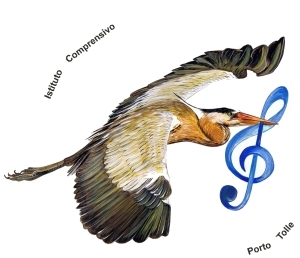 ISTITUTO COMPRENSIVO DI PORTO TOLLEScuola dell’Infanzia, Elementare, Media del Comune di Porto TolleVia Brunetti, 17-45018 Porto Tolle (Ro)Tel.0426/81259 Fax 0426/391140E-mail segreteria@scuolabrunetti.itP.A.I.PIANO  ANNUALE  PER  L'INCLUSIVITA'Anno Scolastico 2018/2019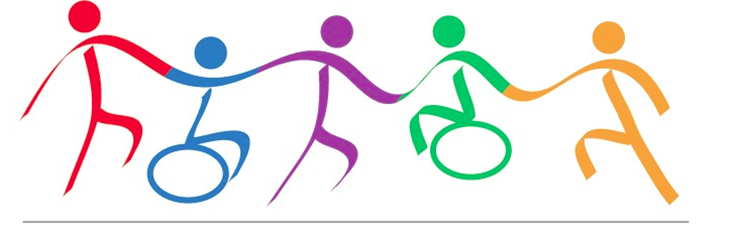 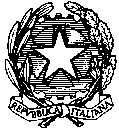 ISTITUTO COMPRENSIVO DI PORTO TOLLEScuola dell’Infanzia, Elementare, Media del Comune di Porto TolleVia Brunetti, 17-45018 Porto Tolle (Ro)Tel.0426/81259 Fax 0426/391140E-mail segreteria@scuolabrunetti.itCodice ROIC81300LPIANO ANNUALE DELL’INCLUSIONE (P.A.I.) Ogni  alunno  ha  una  propria  identità  e  cultura  di  esperienze  affettive,  emotive,  motorie  e cognitive.   Nel   contesto   scolastico   l'alunno   entra   in   contatto   con   coetanei   e   adulti, sperimentando  diversità  di  genere,  di  carattere,  di  stili  di  vita,  mettendo  a  confronto  le proprie  potenzialità  (abilità)  e  difficoltà  (disabilità)  con  quelle  altrui.  Nella valorizzazione delle   differenze,   l'individualizzazione   e   la   personalizzazione,   diventano   percorsi   che riguardano  tutti  gli  alunni,  non  solo  gli  alunni  in  difficoltà,  come  possibilità  di  sviluppo delle potenzialità individuali.  Nel Decreto Legislativo 13 aprile 2017, n.66 si legge che l’inclusione scolastica “risponde ai differenti bisogni di tutti gli  alunni  e  si realizza attraverso  strategie educative e  didattiche finalizzate allo sviluppo delle potenzialità di ciascuno”. All'interno  di questa cornice il nostro  Istituto  Comprensivo è chiamato a rispondere in modo puntuale e non approssimativo, ai bisogni peculiari di quegli alunni la cui specificità richiede attenzioni particolari. Gli  alunni  con  Bisogni  Educativi  Speciali  –  BES  –  vivono  una  situazione  scolastica  da proteggere e valorizzare, attraverso strategie, percorsi e progetti. Direttiva M. 27/12/2012, C.M. n.8 6/03/2013, nota prot. 1551 27/6/2013 e nota prot. 2563 del 22/11/2013FinalitàIl  Piano  per  l’inclusività  si  propone  di  raccogliere  in  un  quadro  organico  gli  interventi intrapresi dall’Istituto Comprensivo di Porto Tolle per affrontare le problematiche relative all’inclusività anche degli alunni con BES. Con la sigla BES si fa riferimento ai Bisogni Educativi Speciali portati da tutti quegli alunni che  presentano  situazioni  che  richiedono  interventi  individualizzati  non  necessariamente supportati  da  una  diagnosi  medica  e/o  psicologica, ma  comunque  riferiti  a  situazioni  di difficoltà tali da rendere indispensabile un intervento didattico personalizzato con l’obiettivo di sostenere l’allievo nel suo percorso di studi e permettergli di completare con successo la sua carriera scolastica. Il  panorama  dei  Bisogni  Educativi  Speciali  è  molto ampio,  non  si  riferisce  solo  a  cause specifiche,  la  loro  natura  non  è  stabile  nel  tempo poiché  possono  venire  meno  o  essere superati con la naturale maturazione del ragazzo o con percorsi didattici individualizzati. Si può  trattare  di  svantaggio  sociale  e  culturale,  di disturbi  specifici  di  apprendimento  e/o  di disturbi  evolutivi,  di  difficoltà  derivanti  dalla  non  conoscenza  della  cultura  e  della  lingua italiana perché alunni di recente immigrazione appartenenti a culture diverse.   Il  punto  di  riferimento,  dei  docenti  che  hanno  elaborato  il  Piano,  è  stata  la  Direttiva Ministeriale  27  dicembre  2012  “Strumenti  d’intervento  per  alunni  con  bisogni  educativi speciali  e  organizzazione  territoriale  per  l’inclusione  scolastica”  che  delinea  e  precisa  la strategia   inclusiva   della   scuola   italiana   al   fine   di   realizzare   appieno   il   diritto all’apprendimento  per  tutti  gli  alunni  e  gli  studenti  in  situazione  di  difficoltà.  L’Inclusione scolastica  vuole  essere  il  processo  attraverso  il  quale  gli  impedimenti  vengono  rimossi  in modo  che  ciascun  individuo   possa  essere  valorizzato,  incontrando  le   condizioni  per esprimere al meglio le proprie potenzialità.Riferimenti legislativi✓Legge 104/1992;✓Nota MIUR n. 4274 del 04/08/2009;✓Legge 170/2010;✓DM 27/12/2012;✓CM n. 8 del 6/03/2013;✓Nota MIURn. 1551 del 27/06/2013; - inclusione scolastica-✓Nota MIUR n. 2563 del 22/11/2013;- strumenti di intervento alunni  son bes- chiarimenti✓Legge 107/2015;✓DL n. 62 del 13/04/2017; - valutazione e certificazione delle competenze nel primo ciclo ed esami di stato-✓DL n. 63 del 13/04/2017; - diritto allo studio-✓DL n. 66 del 13/04/2017;✓Nota MIUR n. 1143 del 17/05/2018In particolare, sono stati oggetto di studio nell’anno scolastico in corso, i seguenti decreti:  “Promozione dell’inclusione scolastica degli studenti con disabilità” (DL n.66) e “Valutazione e certificazione delle competenze nel primo ciclo” (DL n.62). Il Collegio dei Docenti ha provveduto ad elaborare  nuovi documenti per adeguare  la valutazione degli apprendimenti periodici e finali tenendo condo delle novità presenti nel decreto stesso.Piano Annuale dell'Inclusività anno scolastico 2018/219RILEVAZIONE DELL'ISTITUTO RELATIVA ALL'A.S. 2017/2018 (giugno)PARTE I – ANALISI DEI PUNTI DI FORZA E DI CRITICITÀIl presente Piano è stato elaborato dal Gruppo di Lavoro per l’InclusioneDeliberato dal Collegio dei Docenti in data  27 Giugno 2018Allegati: Proposta di assegnazione organico di sostegno e altre risorse specifiche  L’Istituto necessita:- assegnazione di un organico di sostegno adeguato alle reali necessità, rispettando le richieste di deroga per gli alunni certificati con gravità   (art.3 comma 3 L. 104/92)Codice ROIC81300LA. Rilevazione dei bes presenti: n°1. Disabilità con D.F. (Legge 104/92 art. 3, commi 1 e 3) 19Minorati vista  Minorati udito Psicofisici  192. Disturbi evolutivi specifici (con relazione clinica)36Disturbi del linguaggio 2DSA13ADHD/DOP8Altro (relazioni riferite a problematiche di vario tipo)133. Borderline cognitivo (con relazione clinica)4. Svantaggio (segnalazione CdC) - indicare il disagio prevalente             37Socio-economico Linguistico-culturale 3Disagio comportamentale/relazionale Altro  (Difficoltà apprendimento)34Alunni Scuola Infanzia  n°66 Scuola Primaria n°362 Scuola Secondaria n°186Tot. 92 (14,98%)N° PEI redatti dai GLHO 19N° di PDP redatti dai Consigli di Classe in presenza di certificazione sanitaria 34N° di PDP redatti dai Consigli di Classe in presenza di relazione ulss o privatoN° di PDP redatti dai Consigli di classe in assenza di certificazione sanitaria 9SINONOTENella MISSION d’istituto espressa nel POF compare riferimento ad alunni con BESNella MISSION d’istituto espressa nel POF compare riferimento ad alunni con BESXB. Risorse professionali specificheB. Risorse professionali specificheSono previste FS per alunni con BESSono previste FS per alunni con BESXN° 2 +1 referenteE’ già stato costituito il GLIE’ già stato costituito il GLIXDa chi è composto il GLIReferente di plessoDa chi è composto il GLIReferente DSAXDa chi è composto il GLIReferente alunni certificati L.104XDa chi è composto il GLIReferente InterculturaXDa chi è composto il GLIRappresentante sosXDa chi è composto il GLIFSXDa chi è composto il GLIDocente curricolareXDa chi è composto il GLIGenitore XDa chi è composto il GLIRappresentante Azienda ULSSXOperatori ProvinciaXAltroXRappresentante Comune Porto Tolle,Rappresentante Operatore Socio-Sanitario,Associazioni e Cooperative locali (Goccia- Calabroni- Un ponte per- )C. Coinvolgimento docenti curricolari  C. Coinvolgimento docenti curricolari  C. Coinvolgimento docenti curricolari  C. Coinvolgimento docenti curricolari  C. Coinvolgimento docenti curricolari  Attraverso… SÌNO NOTECoordinatori di classe/sezione Partecipazione a GLI XCoordinatori di classe/sezione Rapporti con famiglie XCoordinatori di classe/sezione Tutoraggio alunni XCoordinatori di classe/sezione Progetti didattico-educativi a prevalente tematica inclusiva XCoordinatori di classe/sezione Altro: Docenti con specifica formazione/docenti con specializzazione Partecipazione a GLI XDocenti con specifica formazione/docenti con specializzazione Rapporti con famiglie XDocenti con specifica formazione/docenti con specializzazione Tutoraggio alunni XDocenti con specifica formazione/docenti con specializzazione Progetti didattico-educativi a prevalente tematica inclusiva XDocenti con specifica formazione/docenti con specializzazione Altro: Altri docenti Partecipazione a GLI XAltri docenti Rapporti con famiglie XAltri docenti Tutoraggio alunni XAltri docenti Progetti didattico-educativi a prevalente tematica inclusiva XProgetto alfabetizzazione alunni stranieriAltri docenti Altro: D. Coinvolgimento personale ATAD. Coinvolgimento personale ATAD. Coinvolgimento personale ATASISINONONOTEAssistenza alunni disabiliXXProgetti di inclusione / laboratori integrati XXAltro: XXCollaborazione con docenti/operatori e famiglieCollaborazione con docenti/operatori e famiglieE. Coinvolgimento famiglieE. Coinvolgimento famiglieSI NONOTEInformazione /formazione su genitorialità e psicopedagogia dell’età evolutivaXCoinvolgimento in progetti di inclusione XCoinvolgimento in attività di promozione della comunità educante XInterventi in giornate di formazione d’Istituto (“Verso nuovi contesti d’apprendimento”)Altro: XCondivisione PEI, PDP e scelte orientativeF. Rapporti con servizi sociosanitari territoriali e istituzioni deputate alla sicurezza F. Rapporti con servizi sociosanitari territoriali e istituzioni deputate alla sicurezza SINONOTEAccordi di programma / protocolli di intesa formalizzati sulla disabilitàXAccordo programma provinciale 2012/2015Accordi di programma / protocolli di intesa formalizzati su disagio e simili X- Accordo programma provinciale 2012/2015- Protocollo Inclusione Provinciale- Protocollo d’Intesa tra Regione Veneto e USR sulle attività di identificazione precoce dei casi sospetti di DSAProcedure condivise di intervento sulla disabilità X- Prot. DSA/ADHD CTI Basso PolesineProcedure condivise di intervento su disagio e simili X- Prot. DSA/ADHD CTI Basso Polesine-  Protocollo d’Intesa tra Regione Veneto e USR sulle attività di identificazione precoce dei casi sospetti di DSAProgetti territoriali integrati XProgetti integrati a livello di singola scuola X- Progetto Pedibus- Progetti di classe che coinvolgono operatori ULSS e provincia- Progetto  -UDA-“Il mio Paese”alunni con disabilità e non della Scuola Primaria e Secondaria.Altro: G. Rapporti con privato sociale e volontariato (cooperative)G. Rapporti con privato sociale e volontariato (cooperative)Progetti territoriali integratiXProgetti integrati a livello di singola scuolaXH. Formazione docenti interna H. Formazione docenti interna Strategie e metodologie educativo-didattiche a prevalente tematica inclusivaXRealizzazione di un’Unità Formativa “Verso nuovi contesti di apprendimento”presso il nostro Istituto con l’intervento di due esperti (dott. Mara Gazzi e prof. Prondzinski) e successive attività laboratorialiDidattica interculturale / italiano L2XDidattica interculturale / italiano L2XPsicologia e psicopatologia dell’età evolutiva XH. Formazione docenti in rete/esternaH. Formazione docenti in rete/esternaStrategie e metodologie educativo-didattiche a prevalente tematica inclusivaX- Formazione docenti ambito 26 – Didattica Innovativa- Il ruolo del referente Bes/dsa: indicazioni e riflessioni (Associazione Italiana dislessia)- Unita formativa di rete destinata ai docenti della scuola dell’infanzia “Dall’alfabetizzazione emergente all’alfabetizzazione formalizzata”- Corsi PNSD team Innovazione Digitale- Corso di Formazione regionale “Dall’altra parte del bullismo”Strategie e metodologie educativo-didattiche a prevalente tematica inclusivaX- Formazione docenti ambito 26 – Didattica Innovativa- Il ruolo del referente Bes/dsa: indicazioni e riflessioni (Associazione Italiana dislessia)- Unita formativa di rete destinata ai docenti della scuola dell’infanzia “Dall’alfabetizzazione emergente all’alfabetizzazione formalizzata”- Corsi PNSD team Innovazione Digitale- Corso di Formazione regionale “Dall’altra parte del bullismo”Didattica interculturale / italiano L2 XPsicologia e psicopatologia dell’età evolutiva XI. AzioniI. AzioniI. AzioniI. AzioniI. AzioniL’Istituto prevede progetti rivolti agli alunni con BESXProgetti di plessoProgetti di classeProgetti di classe per alunni neo arrivati Progetto continuità tra i diversi ordini di scuola Costruzione di UDA “Il mio paese” scuola primaria e secondaria Ministage presso Istituti superioriProgetti di plessoProgetti di classeProgetti di classe per alunni neo arrivati Progetto continuità tra i diversi ordini di scuola Costruzione di UDA “Il mio paese” scuola primaria e secondaria Ministage presso Istituti superioriProgetti di plessoProgetti di classeProgetti di classe per alunni neo arrivati Progetto continuità tra i diversi ordini di scuola Costruzione di UDA “Il mio paese” scuola primaria e secondaria Ministage presso Istituti superioriProgetti di plessoProgetti di classeProgetti di classe per alunni neo arrivati Progetto continuità tra i diversi ordini di scuola Costruzione di UDA “Il mio paese” scuola primaria e secondaria Ministage presso Istituti superioriEsiste un protocollo di identificazione precoce di possibili difficoltàXSe NO l’identificazione è delegata al singolo insegnanteEsiste un protocollo di potenziamentoXProtocollo intesa tra regione  e USR Veneto- materiali di potenziamento- - Avvio raccolta materiali per potenziamento- costituzione di una banca dati -Protocollo intesa tra regione  e USR Veneto- materiali di potenziamento- - Avvio raccolta materiali per potenziamento- costituzione di una banca dati -Protocollo intesa tra regione  e USR Veneto- materiali di potenziamento- - Avvio raccolta materiali per potenziamento- costituzione di una banca dati -Protocollo intesa tra regione  e USR Veneto- materiali di potenziamento- - Avvio raccolta materiali per potenziamento- costituzione di una banca dati -Se NO il potenziamento è delegato al singolo insegnanteEsiste un protocollo di valutazione post-potenziamentoX●A seguito di interventi di potenziamento si somministrano prove comuni ● Protocollo intesa regione e USR Veneto- schede di osservazione-●A seguito di interventi di potenziamento si somministrano prove comuni ● Protocollo intesa regione e USR Veneto- schede di osservazione-●A seguito di interventi di potenziamento si somministrano prove comuni ● Protocollo intesa regione e USR Veneto- schede di osservazione-●A seguito di interventi di potenziamento si somministrano prove comuni ● Protocollo intesa regione e USR Veneto- schede di osservazione-Se NO la valutazione è delegata al singolo insegnanteViene utilizzato un modello di segnalazione XSe SI è condiviso traIstitutiXSe SI è condiviso traCTIXSe SI è condiviso traAULSSXIl modello segue le linee ICFXNel sito d’Istituto esiste un’area relativa  ai BESXNel sito sono elencati i contatti per lo sportello BES provincialeXEsiste nell’Istituto uno sportello che riguarda i Bisogni educativi specialiPer insegnantiXSportello Provinciale Autismi (SPA)Sportello Provinciale Autismi (SPA)Sportello Provinciale Autismi (SPA)Sportello Provinciale Autismi (SPA)Esiste nell’Istituto uno sportello che riguarda i Bisogni educativi specialiPer genitoriXSportello Provinciale Autismi (SPA)Sportello Provinciale Autismi (SPA)Sportello Provinciale Autismi (SPA)Sportello Provinciale Autismi (SPA)Esiste nell’Istituto uno sportello che riguarda i Bisogni educativi specialiPer alunniXL. Materiali didattici/laboratoriL. Materiali didattici/laboratoriL. Materiali didattici/laboratoriL. Materiali didattici/laboratoriL. Materiali didattici/laboratoriRiviste specializzateXProve per identificazione precoce delle difficoltàXSoftwareXLibri/Manuali per l’intervento di recuperoXAudiolibriXNotebook in classe per gli alunni con BESXLIMXn° 13 +1 scuola InfanziaLaboratoriX                                                   n. di classi 33 + 3 sezioni scuola dell'infanzia                                                   n. di classi 33 + 3 sezioni scuola dell'infanzia                                                   n. di classi 33 + 3 sezioni scuola dell'infanzia                                                   n. di classi 33 + 3 sezioni scuola dell'infanzia                                                   n. di classi 33 + 3 sezioni scuola dell'infanziaM. ValutazioneM. ValutazioneM. ValutazioneM. ValutazioneM. ValutazioneM. ValutazioneM. ValutazioneM. ValutazioneÈ previsto un sistema di valutazione dell’Inclusività dell’istitutoÈ previsto un sistema di valutazione dell’Inclusività dell’istitutoXX Questionario Inclusione Index per tutti i genitoriCompilazione RAV (Rapporto di Autovalutazione) Questionario Inclusione Index per tutti i genitoriCompilazione RAV (Rapporto di Autovalutazione)Se SI la valutazione viene effettuata da InsegnantiInsegnantiXXSe SI la valutazione viene effettuata da GenitoriGenitoriXXSe SI la valutazione viene effettuata da AlunniAlunniSintesi dei punti di forza e di criticità rilevati: 0 1 2 3 4 Aspetti politici, decisionali e organizzativi coinvolti nel cambiamento inclusivo XPossibilità di strutturare percorsi specifici di formazione e aggiornamento degli insegnanti XAdozione di strategie di valutazione coerenti con prassi inclusive; XOrganizzazione dei diversi tipi di sostegno presenti all’interno della scuola XOrganizzazione dei diversi tipi di sostegno presenti all’esterno della scuola, in rapporto ai diversi servizi esistenti; XRuolo delle famiglie e della comunità nel dare supporto e nel partecipare alle decisioni che riguardano l’organizzazione delle attività educative; XSviluppo di un curricolo attento alle diversità e alla promozione di percorsi formativi inclusivi; XValorizzazione delle risorse esistenti XAcquisizione e distribuzione di risorse aggiuntive utilizzabili per la realizzazione dei progetti di inclusione XAttenzione dedicata alle fasi di transizione che scandiscono l’ingresso nel sistema scolastico, la continuità tra i diversi ordini di scuola e il successivo inserimento lavorativo. XAltro: * = 0: per niente 1: poco 2: abbastanza 3: molto 4: moltissimo Adattato dagli indicatori UNESCO per la valutazione del grado di inclusività dei sistemi scolastici Adattato dagli indicatori UNESCO per la valutazione del grado di inclusività dei sistemi scolastici Adattato dagli indicatori UNESCO per la valutazione del grado di inclusività dei sistemi scolastici Adattato dagli indicatori UNESCO per la valutazione del grado di inclusività dei sistemi scolastici Adattato dagli indicatori UNESCO per la valutazione del grado di inclusività dei sistemi scolastici Adattato dagli indicatori UNESCO per la valutazione del grado di inclusività dei sistemi scolastici PARTE II – OBIETTIVI DI INCREMENTO DELL’INCLUSIVITÀ PROPOSTI PER IL PROSSIMO ANNOPARTE II – OBIETTIVI DI INCREMENTO DELL’INCLUSIVITÀ PROPOSTI PER IL PROSSIMO ANNOPARTE II – OBIETTIVI DI INCREMENTO DELL’INCLUSIVITÀ PROPOSTI PER IL PROSSIMO ANNOPARTE II – OBIETTIVI DI INCREMENTO DELL’INCLUSIVITÀ PROPOSTI PER IL PROSSIMO ANNOPARTE II – OBIETTIVI DI INCREMENTO DELL’INCLUSIVITÀ PROPOSTI PER IL PROSSIMO ANNOPARTE II – OBIETTIVI DI INCREMENTO DELL’INCLUSIVITÀ PROPOSTI PER IL PROSSIMO ANNOAspetti politici, decisionali e organizzativi coinvolti nel cambiamento inclusivo In seguito all’emanazione della D.M. del 27/12/12 “Strumenti d’intervento per alunni con bisogni educativi speciali e organizzazione territoriale per l’inclusione scolastica”, della C.M. n°8 del 06/03/2013 e del Decreto Legislativo 13 aprile 2017, n.66 si è provveduto all’estensione  dei compiti del già esistente Gruppo di Lavoro per l’Integrazione (GLI) alle problematiche relative a tutti i Bisogni Educativi Speciali, con la conseguente integrazione dei componenti del GLI e trasformazione dello stesso in Gruppo di Lavoro per l’Inclusione al fine di svolgere le seguenti funzioni: rilevazione alunni con BES presenti nella Scuola;  raccolta e coordinamento delle proposte formulate dai singoli gruppi di lavoro; raccolta e documentazione dei piani di lavoro: PEI e PDP; elaborazione di linee guida e procedure operative per  la proposta del PAI (Piano annuale per   l’Inclusività), da redigere al termine di ogni anno scolastico; consulenza e supporto ai colleghi per compilazione documenti e sulle strategie metodologico-didattiche da attivare.La nostra scuola elabora, inserendola nel PTOF, una politica di promozione della cultura dell'integrazione e dell'inclusione condivisa tra il personale (Piano Annuale per l'Inclusione). Definisce al proprio interno una struttura di organizzazione e coordinamento degli interventi rivolti a tutti gli alunni, definendo ruoli e competenze.Soggetti coinvolti :Dirigente Scolastico, Personale Docente e Non Docente, Funzioni strumentali per gli alunni con BES – disabilità, DSA, ADHD, … Referente Intercultura, Famiglie, Esperti ULSS, GLI d'Istituto.Il GLI  è composto da:Il Dirigente ScolasticoFunzione Strumentale PTOFLe Funzioni Strumentali per l’inclusione Scolastica degli alunni con disabilità e con DSA/ADHDDocente referente per gli alunni stranieri Docenti di sostegno Docenti curricolari rappresentanti i plessi e i vari ordini di scuola.Rappresentante dei genitori alunni con BESRappresentanti dell’ULSS 5 Polesana (Psicologa)Rappresentante Amministrazione Comunale (Servizi Sociali)Rappresentante Cooperativa locale che collabora con la ScuolaRappresentante Associazioni Locali Rappresentante operatori socio-sanitari Con la costituzione del GLI si è iniziato un cammino condiviso verso una scuola inclusiva, anche attraverso l’utilizzo di strumenti (questionari Index e di altro tipo) che permettono di rilevare, monitorare e di valutare il grado di inclusività dell’Istituzione Scolastica, con lo scopo di migliorarlo.Il GLI si è riunito in seduta plenaria 1 volta,  all’inizio dell’anno per la presentazione della situazione d’Istituto, in seguito si sono fatti altri incontri  in piccoli gruppi operativi, per desumere indicatori realistici (scegliendoli dai questionari index e altro ) sui quali fondare progetti ed azioni di miglioramento. Nel sito del nostro Istituto è stata predisposta  un’AREA INCLUSIONE  alla quale tutti i soggetti che operano nella scuola devono far riferimento. Quest’area  consente di attuare in modo operativo le indicazioni normative contenute  nella Legge n.104/92 e successivi decreti applicativi, nella normativa sugli alunni con Disturbo Specifico di Apprendimento, Legge 170/2010, e nella Direttiva Ministeriale del 27 dicembre 2012 per gli alunni con Bisogni Educativi Speciali. Essa contiene i principi- protocolli-, i criteri, la documentazione e le indicazioni riguardanti le procedure e le pratiche per l’ inserimento e l’integrazione  degli alunni; definisce i compiti e i ruoli delle figure operanti all’interno dell’Istituto; favorisce l’identificazione precoce e la presa in carico dell’alunno; definisce pratiche condivise tra tutto il personale della scuola. Tali documenti rappresentano degli strumenti di lavoro e potranno, pertanto, essere integrati e rivisti periodicamente sulla base delle esperienze realizzate e delle esigenze che si genereranno. E’ stato inserito inoltre   del materiale didattico d’ intervento su specifiche difficoltà, elaborato all’interno del gruppo di lavoro Ricerca-Azione.                        Nelle scuole dell’infanzia e nelle scuole primarie sono stati svolti  i  percorsi di      individuazione  precoce  delle  difficoltà  di  apprendimento relative alla letto-scrittura e all’ambito numerico previste dal Protocollo Regionale  attivando in questo modo forme di confronto e di progettazione tra docenti.Aspetti politici, decisionali e organizzativi coinvolti nel cambiamento inclusivo In seguito all’emanazione della D.M. del 27/12/12 “Strumenti d’intervento per alunni con bisogni educativi speciali e organizzazione territoriale per l’inclusione scolastica”, della C.M. n°8 del 06/03/2013 e del Decreto Legislativo 13 aprile 2017, n.66 si è provveduto all’estensione  dei compiti del già esistente Gruppo di Lavoro per l’Integrazione (GLI) alle problematiche relative a tutti i Bisogni Educativi Speciali, con la conseguente integrazione dei componenti del GLI e trasformazione dello stesso in Gruppo di Lavoro per l’Inclusione al fine di svolgere le seguenti funzioni: rilevazione alunni con BES presenti nella Scuola;  raccolta e coordinamento delle proposte formulate dai singoli gruppi di lavoro; raccolta e documentazione dei piani di lavoro: PEI e PDP; elaborazione di linee guida e procedure operative per  la proposta del PAI (Piano annuale per   l’Inclusività), da redigere al termine di ogni anno scolastico; consulenza e supporto ai colleghi per compilazione documenti e sulle strategie metodologico-didattiche da attivare.La nostra scuola elabora, inserendola nel PTOF, una politica di promozione della cultura dell'integrazione e dell'inclusione condivisa tra il personale (Piano Annuale per l'Inclusione). Definisce al proprio interno una struttura di organizzazione e coordinamento degli interventi rivolti a tutti gli alunni, definendo ruoli e competenze.Soggetti coinvolti :Dirigente Scolastico, Personale Docente e Non Docente, Funzioni strumentali per gli alunni con BES – disabilità, DSA, ADHD, … Referente Intercultura, Famiglie, Esperti ULSS, GLI d'Istituto.Il GLI  è composto da:Il Dirigente ScolasticoFunzione Strumentale PTOFLe Funzioni Strumentali per l’inclusione Scolastica degli alunni con disabilità e con DSA/ADHDDocente referente per gli alunni stranieri Docenti di sostegno Docenti curricolari rappresentanti i plessi e i vari ordini di scuola.Rappresentante dei genitori alunni con BESRappresentanti dell’ULSS 5 Polesana (Psicologa)Rappresentante Amministrazione Comunale (Servizi Sociali)Rappresentante Cooperativa locale che collabora con la ScuolaRappresentante Associazioni Locali Rappresentante operatori socio-sanitari Con la costituzione del GLI si è iniziato un cammino condiviso verso una scuola inclusiva, anche attraverso l’utilizzo di strumenti (questionari Index e di altro tipo) che permettono di rilevare, monitorare e di valutare il grado di inclusività dell’Istituzione Scolastica, con lo scopo di migliorarlo.Il GLI si è riunito in seduta plenaria 1 volta,  all’inizio dell’anno per la presentazione della situazione d’Istituto, in seguito si sono fatti altri incontri  in piccoli gruppi operativi, per desumere indicatori realistici (scegliendoli dai questionari index e altro ) sui quali fondare progetti ed azioni di miglioramento. Nel sito del nostro Istituto è stata predisposta  un’AREA INCLUSIONE  alla quale tutti i soggetti che operano nella scuola devono far riferimento. Quest’area  consente di attuare in modo operativo le indicazioni normative contenute  nella Legge n.104/92 e successivi decreti applicativi, nella normativa sugli alunni con Disturbo Specifico di Apprendimento, Legge 170/2010, e nella Direttiva Ministeriale del 27 dicembre 2012 per gli alunni con Bisogni Educativi Speciali. Essa contiene i principi- protocolli-, i criteri, la documentazione e le indicazioni riguardanti le procedure e le pratiche per l’ inserimento e l’integrazione  degli alunni; definisce i compiti e i ruoli delle figure operanti all’interno dell’Istituto; favorisce l’identificazione precoce e la presa in carico dell’alunno; definisce pratiche condivise tra tutto il personale della scuola. Tali documenti rappresentano degli strumenti di lavoro e potranno, pertanto, essere integrati e rivisti periodicamente sulla base delle esperienze realizzate e delle esigenze che si genereranno. E’ stato inserito inoltre   del materiale didattico d’ intervento su specifiche difficoltà, elaborato all’interno del gruppo di lavoro Ricerca-Azione.                        Nelle scuole dell’infanzia e nelle scuole primarie sono stati svolti  i  percorsi di      individuazione  precoce  delle  difficoltà  di  apprendimento relative alla letto-scrittura e all’ambito numerico previste dal Protocollo Regionale  attivando in questo modo forme di confronto e di progettazione tra docenti.Aspetti politici, decisionali e organizzativi coinvolti nel cambiamento inclusivo In seguito all’emanazione della D.M. del 27/12/12 “Strumenti d’intervento per alunni con bisogni educativi speciali e organizzazione territoriale per l’inclusione scolastica”, della C.M. n°8 del 06/03/2013 e del Decreto Legislativo 13 aprile 2017, n.66 si è provveduto all’estensione  dei compiti del già esistente Gruppo di Lavoro per l’Integrazione (GLI) alle problematiche relative a tutti i Bisogni Educativi Speciali, con la conseguente integrazione dei componenti del GLI e trasformazione dello stesso in Gruppo di Lavoro per l’Inclusione al fine di svolgere le seguenti funzioni: rilevazione alunni con BES presenti nella Scuola;  raccolta e coordinamento delle proposte formulate dai singoli gruppi di lavoro; raccolta e documentazione dei piani di lavoro: PEI e PDP; elaborazione di linee guida e procedure operative per  la proposta del PAI (Piano annuale per   l’Inclusività), da redigere al termine di ogni anno scolastico; consulenza e supporto ai colleghi per compilazione documenti e sulle strategie metodologico-didattiche da attivare.La nostra scuola elabora, inserendola nel PTOF, una politica di promozione della cultura dell'integrazione e dell'inclusione condivisa tra il personale (Piano Annuale per l'Inclusione). Definisce al proprio interno una struttura di organizzazione e coordinamento degli interventi rivolti a tutti gli alunni, definendo ruoli e competenze.Soggetti coinvolti :Dirigente Scolastico, Personale Docente e Non Docente, Funzioni strumentali per gli alunni con BES – disabilità, DSA, ADHD, … Referente Intercultura, Famiglie, Esperti ULSS, GLI d'Istituto.Il GLI  è composto da:Il Dirigente ScolasticoFunzione Strumentale PTOFLe Funzioni Strumentali per l’inclusione Scolastica degli alunni con disabilità e con DSA/ADHDDocente referente per gli alunni stranieri Docenti di sostegno Docenti curricolari rappresentanti i plessi e i vari ordini di scuola.Rappresentante dei genitori alunni con BESRappresentanti dell’ULSS 5 Polesana (Psicologa)Rappresentante Amministrazione Comunale (Servizi Sociali)Rappresentante Cooperativa locale che collabora con la ScuolaRappresentante Associazioni Locali Rappresentante operatori socio-sanitari Con la costituzione del GLI si è iniziato un cammino condiviso verso una scuola inclusiva, anche attraverso l’utilizzo di strumenti (questionari Index e di altro tipo) che permettono di rilevare, monitorare e di valutare il grado di inclusività dell’Istituzione Scolastica, con lo scopo di migliorarlo.Il GLI si è riunito in seduta plenaria 1 volta,  all’inizio dell’anno per la presentazione della situazione d’Istituto, in seguito si sono fatti altri incontri  in piccoli gruppi operativi, per desumere indicatori realistici (scegliendoli dai questionari index e altro ) sui quali fondare progetti ed azioni di miglioramento. Nel sito del nostro Istituto è stata predisposta  un’AREA INCLUSIONE  alla quale tutti i soggetti che operano nella scuola devono far riferimento. Quest’area  consente di attuare in modo operativo le indicazioni normative contenute  nella Legge n.104/92 e successivi decreti applicativi, nella normativa sugli alunni con Disturbo Specifico di Apprendimento, Legge 170/2010, e nella Direttiva Ministeriale del 27 dicembre 2012 per gli alunni con Bisogni Educativi Speciali. Essa contiene i principi- protocolli-, i criteri, la documentazione e le indicazioni riguardanti le procedure e le pratiche per l’ inserimento e l’integrazione  degli alunni; definisce i compiti e i ruoli delle figure operanti all’interno dell’Istituto; favorisce l’identificazione precoce e la presa in carico dell’alunno; definisce pratiche condivise tra tutto il personale della scuola. Tali documenti rappresentano degli strumenti di lavoro e potranno, pertanto, essere integrati e rivisti periodicamente sulla base delle esperienze realizzate e delle esigenze che si genereranno. E’ stato inserito inoltre   del materiale didattico d’ intervento su specifiche difficoltà, elaborato all’interno del gruppo di lavoro Ricerca-Azione.                        Nelle scuole dell’infanzia e nelle scuole primarie sono stati svolti  i  percorsi di      individuazione  precoce  delle  difficoltà  di  apprendimento relative alla letto-scrittura e all’ambito numerico previste dal Protocollo Regionale  attivando in questo modo forme di confronto e di progettazione tra docenti.Aspetti politici, decisionali e organizzativi coinvolti nel cambiamento inclusivo In seguito all’emanazione della D.M. del 27/12/12 “Strumenti d’intervento per alunni con bisogni educativi speciali e organizzazione territoriale per l’inclusione scolastica”, della C.M. n°8 del 06/03/2013 e del Decreto Legislativo 13 aprile 2017, n.66 si è provveduto all’estensione  dei compiti del già esistente Gruppo di Lavoro per l’Integrazione (GLI) alle problematiche relative a tutti i Bisogni Educativi Speciali, con la conseguente integrazione dei componenti del GLI e trasformazione dello stesso in Gruppo di Lavoro per l’Inclusione al fine di svolgere le seguenti funzioni: rilevazione alunni con BES presenti nella Scuola;  raccolta e coordinamento delle proposte formulate dai singoli gruppi di lavoro; raccolta e documentazione dei piani di lavoro: PEI e PDP; elaborazione di linee guida e procedure operative per  la proposta del PAI (Piano annuale per   l’Inclusività), da redigere al termine di ogni anno scolastico; consulenza e supporto ai colleghi per compilazione documenti e sulle strategie metodologico-didattiche da attivare.La nostra scuola elabora, inserendola nel PTOF, una politica di promozione della cultura dell'integrazione e dell'inclusione condivisa tra il personale (Piano Annuale per l'Inclusione). Definisce al proprio interno una struttura di organizzazione e coordinamento degli interventi rivolti a tutti gli alunni, definendo ruoli e competenze.Soggetti coinvolti :Dirigente Scolastico, Personale Docente e Non Docente, Funzioni strumentali per gli alunni con BES – disabilità, DSA, ADHD, … Referente Intercultura, Famiglie, Esperti ULSS, GLI d'Istituto.Il GLI  è composto da:Il Dirigente ScolasticoFunzione Strumentale PTOFLe Funzioni Strumentali per l’inclusione Scolastica degli alunni con disabilità e con DSA/ADHDDocente referente per gli alunni stranieri Docenti di sostegno Docenti curricolari rappresentanti i plessi e i vari ordini di scuola.Rappresentante dei genitori alunni con BESRappresentanti dell’ULSS 5 Polesana (Psicologa)Rappresentante Amministrazione Comunale (Servizi Sociali)Rappresentante Cooperativa locale che collabora con la ScuolaRappresentante Associazioni Locali Rappresentante operatori socio-sanitari Con la costituzione del GLI si è iniziato un cammino condiviso verso una scuola inclusiva, anche attraverso l’utilizzo di strumenti (questionari Index e di altro tipo) che permettono di rilevare, monitorare e di valutare il grado di inclusività dell’Istituzione Scolastica, con lo scopo di migliorarlo.Il GLI si è riunito in seduta plenaria 1 volta,  all’inizio dell’anno per la presentazione della situazione d’Istituto, in seguito si sono fatti altri incontri  in piccoli gruppi operativi, per desumere indicatori realistici (scegliendoli dai questionari index e altro ) sui quali fondare progetti ed azioni di miglioramento. Nel sito del nostro Istituto è stata predisposta  un’AREA INCLUSIONE  alla quale tutti i soggetti che operano nella scuola devono far riferimento. Quest’area  consente di attuare in modo operativo le indicazioni normative contenute  nella Legge n.104/92 e successivi decreti applicativi, nella normativa sugli alunni con Disturbo Specifico di Apprendimento, Legge 170/2010, e nella Direttiva Ministeriale del 27 dicembre 2012 per gli alunni con Bisogni Educativi Speciali. Essa contiene i principi- protocolli-, i criteri, la documentazione e le indicazioni riguardanti le procedure e le pratiche per l’ inserimento e l’integrazione  degli alunni; definisce i compiti e i ruoli delle figure operanti all’interno dell’Istituto; favorisce l’identificazione precoce e la presa in carico dell’alunno; definisce pratiche condivise tra tutto il personale della scuola. Tali documenti rappresentano degli strumenti di lavoro e potranno, pertanto, essere integrati e rivisti periodicamente sulla base delle esperienze realizzate e delle esigenze che si genereranno. E’ stato inserito inoltre   del materiale didattico d’ intervento su specifiche difficoltà, elaborato all’interno del gruppo di lavoro Ricerca-Azione.                        Nelle scuole dell’infanzia e nelle scuole primarie sono stati svolti  i  percorsi di      individuazione  precoce  delle  difficoltà  di  apprendimento relative alla letto-scrittura e all’ambito numerico previste dal Protocollo Regionale  attivando in questo modo forme di confronto e di progettazione tra docenti.Aspetti politici, decisionali e organizzativi coinvolti nel cambiamento inclusivo In seguito all’emanazione della D.M. del 27/12/12 “Strumenti d’intervento per alunni con bisogni educativi speciali e organizzazione territoriale per l’inclusione scolastica”, della C.M. n°8 del 06/03/2013 e del Decreto Legislativo 13 aprile 2017, n.66 si è provveduto all’estensione  dei compiti del già esistente Gruppo di Lavoro per l’Integrazione (GLI) alle problematiche relative a tutti i Bisogni Educativi Speciali, con la conseguente integrazione dei componenti del GLI e trasformazione dello stesso in Gruppo di Lavoro per l’Inclusione al fine di svolgere le seguenti funzioni: rilevazione alunni con BES presenti nella Scuola;  raccolta e coordinamento delle proposte formulate dai singoli gruppi di lavoro; raccolta e documentazione dei piani di lavoro: PEI e PDP; elaborazione di linee guida e procedure operative per  la proposta del PAI (Piano annuale per   l’Inclusività), da redigere al termine di ogni anno scolastico; consulenza e supporto ai colleghi per compilazione documenti e sulle strategie metodologico-didattiche da attivare.La nostra scuola elabora, inserendola nel PTOF, una politica di promozione della cultura dell'integrazione e dell'inclusione condivisa tra il personale (Piano Annuale per l'Inclusione). Definisce al proprio interno una struttura di organizzazione e coordinamento degli interventi rivolti a tutti gli alunni, definendo ruoli e competenze.Soggetti coinvolti :Dirigente Scolastico, Personale Docente e Non Docente, Funzioni strumentali per gli alunni con BES – disabilità, DSA, ADHD, … Referente Intercultura, Famiglie, Esperti ULSS, GLI d'Istituto.Il GLI  è composto da:Il Dirigente ScolasticoFunzione Strumentale PTOFLe Funzioni Strumentali per l’inclusione Scolastica degli alunni con disabilità e con DSA/ADHDDocente referente per gli alunni stranieri Docenti di sostegno Docenti curricolari rappresentanti i plessi e i vari ordini di scuola.Rappresentante dei genitori alunni con BESRappresentanti dell’ULSS 5 Polesana (Psicologa)Rappresentante Amministrazione Comunale (Servizi Sociali)Rappresentante Cooperativa locale che collabora con la ScuolaRappresentante Associazioni Locali Rappresentante operatori socio-sanitari Con la costituzione del GLI si è iniziato un cammino condiviso verso una scuola inclusiva, anche attraverso l’utilizzo di strumenti (questionari Index e di altro tipo) che permettono di rilevare, monitorare e di valutare il grado di inclusività dell’Istituzione Scolastica, con lo scopo di migliorarlo.Il GLI si è riunito in seduta plenaria 1 volta,  all’inizio dell’anno per la presentazione della situazione d’Istituto, in seguito si sono fatti altri incontri  in piccoli gruppi operativi, per desumere indicatori realistici (scegliendoli dai questionari index e altro ) sui quali fondare progetti ed azioni di miglioramento. Nel sito del nostro Istituto è stata predisposta  un’AREA INCLUSIONE  alla quale tutti i soggetti che operano nella scuola devono far riferimento. Quest’area  consente di attuare in modo operativo le indicazioni normative contenute  nella Legge n.104/92 e successivi decreti applicativi, nella normativa sugli alunni con Disturbo Specifico di Apprendimento, Legge 170/2010, e nella Direttiva Ministeriale del 27 dicembre 2012 per gli alunni con Bisogni Educativi Speciali. Essa contiene i principi- protocolli-, i criteri, la documentazione e le indicazioni riguardanti le procedure e le pratiche per l’ inserimento e l’integrazione  degli alunni; definisce i compiti e i ruoli delle figure operanti all’interno dell’Istituto; favorisce l’identificazione precoce e la presa in carico dell’alunno; definisce pratiche condivise tra tutto il personale della scuola. Tali documenti rappresentano degli strumenti di lavoro e potranno, pertanto, essere integrati e rivisti periodicamente sulla base delle esperienze realizzate e delle esigenze che si genereranno. E’ stato inserito inoltre   del materiale didattico d’ intervento su specifiche difficoltà, elaborato all’interno del gruppo di lavoro Ricerca-Azione.                        Nelle scuole dell’infanzia e nelle scuole primarie sono stati svolti  i  percorsi di      individuazione  precoce  delle  difficoltà  di  apprendimento relative alla letto-scrittura e all’ambito numerico previste dal Protocollo Regionale  attivando in questo modo forme di confronto e di progettazione tra docenti.Aspetti politici, decisionali e organizzativi coinvolti nel cambiamento inclusivo In seguito all’emanazione della D.M. del 27/12/12 “Strumenti d’intervento per alunni con bisogni educativi speciali e organizzazione territoriale per l’inclusione scolastica”, della C.M. n°8 del 06/03/2013 e del Decreto Legislativo 13 aprile 2017, n.66 si è provveduto all’estensione  dei compiti del già esistente Gruppo di Lavoro per l’Integrazione (GLI) alle problematiche relative a tutti i Bisogni Educativi Speciali, con la conseguente integrazione dei componenti del GLI e trasformazione dello stesso in Gruppo di Lavoro per l’Inclusione al fine di svolgere le seguenti funzioni: rilevazione alunni con BES presenti nella Scuola;  raccolta e coordinamento delle proposte formulate dai singoli gruppi di lavoro; raccolta e documentazione dei piani di lavoro: PEI e PDP; elaborazione di linee guida e procedure operative per  la proposta del PAI (Piano annuale per   l’Inclusività), da redigere al termine di ogni anno scolastico; consulenza e supporto ai colleghi per compilazione documenti e sulle strategie metodologico-didattiche da attivare.La nostra scuola elabora, inserendola nel PTOF, una politica di promozione della cultura dell'integrazione e dell'inclusione condivisa tra il personale (Piano Annuale per l'Inclusione). Definisce al proprio interno una struttura di organizzazione e coordinamento degli interventi rivolti a tutti gli alunni, definendo ruoli e competenze.Soggetti coinvolti :Dirigente Scolastico, Personale Docente e Non Docente, Funzioni strumentali per gli alunni con BES – disabilità, DSA, ADHD, … Referente Intercultura, Famiglie, Esperti ULSS, GLI d'Istituto.Il GLI  è composto da:Il Dirigente ScolasticoFunzione Strumentale PTOFLe Funzioni Strumentali per l’inclusione Scolastica degli alunni con disabilità e con DSA/ADHDDocente referente per gli alunni stranieri Docenti di sostegno Docenti curricolari rappresentanti i plessi e i vari ordini di scuola.Rappresentante dei genitori alunni con BESRappresentanti dell’ULSS 5 Polesana (Psicologa)Rappresentante Amministrazione Comunale (Servizi Sociali)Rappresentante Cooperativa locale che collabora con la ScuolaRappresentante Associazioni Locali Rappresentante operatori socio-sanitari Con la costituzione del GLI si è iniziato un cammino condiviso verso una scuola inclusiva, anche attraverso l’utilizzo di strumenti (questionari Index e di altro tipo) che permettono di rilevare, monitorare e di valutare il grado di inclusività dell’Istituzione Scolastica, con lo scopo di migliorarlo.Il GLI si è riunito in seduta plenaria 1 volta,  all’inizio dell’anno per la presentazione della situazione d’Istituto, in seguito si sono fatti altri incontri  in piccoli gruppi operativi, per desumere indicatori realistici (scegliendoli dai questionari index e altro ) sui quali fondare progetti ed azioni di miglioramento. Nel sito del nostro Istituto è stata predisposta  un’AREA INCLUSIONE  alla quale tutti i soggetti che operano nella scuola devono far riferimento. Quest’area  consente di attuare in modo operativo le indicazioni normative contenute  nella Legge n.104/92 e successivi decreti applicativi, nella normativa sugli alunni con Disturbo Specifico di Apprendimento, Legge 170/2010, e nella Direttiva Ministeriale del 27 dicembre 2012 per gli alunni con Bisogni Educativi Speciali. Essa contiene i principi- protocolli-, i criteri, la documentazione e le indicazioni riguardanti le procedure e le pratiche per l’ inserimento e l’integrazione  degli alunni; definisce i compiti e i ruoli delle figure operanti all’interno dell’Istituto; favorisce l’identificazione precoce e la presa in carico dell’alunno; definisce pratiche condivise tra tutto il personale della scuola. Tali documenti rappresentano degli strumenti di lavoro e potranno, pertanto, essere integrati e rivisti periodicamente sulla base delle esperienze realizzate e delle esigenze che si genereranno. E’ stato inserito inoltre   del materiale didattico d’ intervento su specifiche difficoltà, elaborato all’interno del gruppo di lavoro Ricerca-Azione.                        Nelle scuole dell’infanzia e nelle scuole primarie sono stati svolti  i  percorsi di      individuazione  precoce  delle  difficoltà  di  apprendimento relative alla letto-scrittura e all’ambito numerico previste dal Protocollo Regionale  attivando in questo modo forme di confronto e di progettazione tra docenti.Possibilità di strutturare percorsi specifici di formazione e aggiornamento degli insegnanti La formazione è il pilastro sul quale si fonda un reale cambiamento delle metodologie e delle prassi didattiche nella prospettiva del miglioramento dell’inclusività di un’Istituzione scolastica. Affinchè tutti i docenti della scuola possano dare un contributo qualificato e innovativo al processo di inclusione avviato, si propongono, anche per l’anno scolastico 2018/2019 corsi di aggiornamento e diformazione sia all’interno dell’Istituto, sia in rete con altre scuole che con il CTI/CTS. All’interno del nostro Istituto a Giugno e Settembre: - Realizzazione dell’Unità Formativa “Verso nuovi contesti di apprendimento” che prevede l’intervento di due esperti: dott.ssa Mara Gazzi e il prof. Prondzinsky e  relative attività di laboratorio tra docenti  sulle didattiche, metodologie e contesti inclusivi e sulla gestione delle problematiche comportamentali per incrementare la conoscenza delle prassi  educative che consentono un approccio inclusivo a favore di tutti gli alunni. Negli incontri di formazione è prevista anche la partecipazione attiva di tre genitori- uno per ogni ordine di scuola- di alunni con disabilità, proprio perché l’impegno per l’inclusione non riguarda solo la scuola, ma coinvolge l’intera comunità scolastica e la famiglia.- Auto-aggiornamento/Auto-formazione per promuovere l’utilizzo di strategie didattiche inclusive.Si forniranno indicazioni e si agevolerà la partecipazione a convegni, seminari e manifestazioni riguardanti l’inclusione .Possibilità di strutturare percorsi specifici di formazione e aggiornamento degli insegnanti La formazione è il pilastro sul quale si fonda un reale cambiamento delle metodologie e delle prassi didattiche nella prospettiva del miglioramento dell’inclusività di un’Istituzione scolastica. Affinchè tutti i docenti della scuola possano dare un contributo qualificato e innovativo al processo di inclusione avviato, si propongono, anche per l’anno scolastico 2018/2019 corsi di aggiornamento e diformazione sia all’interno dell’Istituto, sia in rete con altre scuole che con il CTI/CTS. All’interno del nostro Istituto a Giugno e Settembre: - Realizzazione dell’Unità Formativa “Verso nuovi contesti di apprendimento” che prevede l’intervento di due esperti: dott.ssa Mara Gazzi e il prof. Prondzinsky e  relative attività di laboratorio tra docenti  sulle didattiche, metodologie e contesti inclusivi e sulla gestione delle problematiche comportamentali per incrementare la conoscenza delle prassi  educative che consentono un approccio inclusivo a favore di tutti gli alunni. Negli incontri di formazione è prevista anche la partecipazione attiva di tre genitori- uno per ogni ordine di scuola- di alunni con disabilità, proprio perché l’impegno per l’inclusione non riguarda solo la scuola, ma coinvolge l’intera comunità scolastica e la famiglia.- Auto-aggiornamento/Auto-formazione per promuovere l’utilizzo di strategie didattiche inclusive.Si forniranno indicazioni e si agevolerà la partecipazione a convegni, seminari e manifestazioni riguardanti l’inclusione .Possibilità di strutturare percorsi specifici di formazione e aggiornamento degli insegnanti La formazione è il pilastro sul quale si fonda un reale cambiamento delle metodologie e delle prassi didattiche nella prospettiva del miglioramento dell’inclusività di un’Istituzione scolastica. Affinchè tutti i docenti della scuola possano dare un contributo qualificato e innovativo al processo di inclusione avviato, si propongono, anche per l’anno scolastico 2018/2019 corsi di aggiornamento e diformazione sia all’interno dell’Istituto, sia in rete con altre scuole che con il CTI/CTS. All’interno del nostro Istituto a Giugno e Settembre: - Realizzazione dell’Unità Formativa “Verso nuovi contesti di apprendimento” che prevede l’intervento di due esperti: dott.ssa Mara Gazzi e il prof. Prondzinsky e  relative attività di laboratorio tra docenti  sulle didattiche, metodologie e contesti inclusivi e sulla gestione delle problematiche comportamentali per incrementare la conoscenza delle prassi  educative che consentono un approccio inclusivo a favore di tutti gli alunni. Negli incontri di formazione è prevista anche la partecipazione attiva di tre genitori- uno per ogni ordine di scuola- di alunni con disabilità, proprio perché l’impegno per l’inclusione non riguarda solo la scuola, ma coinvolge l’intera comunità scolastica e la famiglia.- Auto-aggiornamento/Auto-formazione per promuovere l’utilizzo di strategie didattiche inclusive.Si forniranno indicazioni e si agevolerà la partecipazione a convegni, seminari e manifestazioni riguardanti l’inclusione .Possibilità di strutturare percorsi specifici di formazione e aggiornamento degli insegnanti La formazione è il pilastro sul quale si fonda un reale cambiamento delle metodologie e delle prassi didattiche nella prospettiva del miglioramento dell’inclusività di un’Istituzione scolastica. Affinchè tutti i docenti della scuola possano dare un contributo qualificato e innovativo al processo di inclusione avviato, si propongono, anche per l’anno scolastico 2018/2019 corsi di aggiornamento e diformazione sia all’interno dell’Istituto, sia in rete con altre scuole che con il CTI/CTS. All’interno del nostro Istituto a Giugno e Settembre: - Realizzazione dell’Unità Formativa “Verso nuovi contesti di apprendimento” che prevede l’intervento di due esperti: dott.ssa Mara Gazzi e il prof. Prondzinsky e  relative attività di laboratorio tra docenti  sulle didattiche, metodologie e contesti inclusivi e sulla gestione delle problematiche comportamentali per incrementare la conoscenza delle prassi  educative che consentono un approccio inclusivo a favore di tutti gli alunni. Negli incontri di formazione è prevista anche la partecipazione attiva di tre genitori- uno per ogni ordine di scuola- di alunni con disabilità, proprio perché l’impegno per l’inclusione non riguarda solo la scuola, ma coinvolge l’intera comunità scolastica e la famiglia.- Auto-aggiornamento/Auto-formazione per promuovere l’utilizzo di strategie didattiche inclusive.Si forniranno indicazioni e si agevolerà la partecipazione a convegni, seminari e manifestazioni riguardanti l’inclusione .Possibilità di strutturare percorsi specifici di formazione e aggiornamento degli insegnanti La formazione è il pilastro sul quale si fonda un reale cambiamento delle metodologie e delle prassi didattiche nella prospettiva del miglioramento dell’inclusività di un’Istituzione scolastica. Affinchè tutti i docenti della scuola possano dare un contributo qualificato e innovativo al processo di inclusione avviato, si propongono, anche per l’anno scolastico 2018/2019 corsi di aggiornamento e diformazione sia all’interno dell’Istituto, sia in rete con altre scuole che con il CTI/CTS. All’interno del nostro Istituto a Giugno e Settembre: - Realizzazione dell’Unità Formativa “Verso nuovi contesti di apprendimento” che prevede l’intervento di due esperti: dott.ssa Mara Gazzi e il prof. Prondzinsky e  relative attività di laboratorio tra docenti  sulle didattiche, metodologie e contesti inclusivi e sulla gestione delle problematiche comportamentali per incrementare la conoscenza delle prassi  educative che consentono un approccio inclusivo a favore di tutti gli alunni. Negli incontri di formazione è prevista anche la partecipazione attiva di tre genitori- uno per ogni ordine di scuola- di alunni con disabilità, proprio perché l’impegno per l’inclusione non riguarda solo la scuola, ma coinvolge l’intera comunità scolastica e la famiglia.- Auto-aggiornamento/Auto-formazione per promuovere l’utilizzo di strategie didattiche inclusive.Si forniranno indicazioni e si agevolerà la partecipazione a convegni, seminari e manifestazioni riguardanti l’inclusione .Possibilità di strutturare percorsi specifici di formazione e aggiornamento degli insegnanti La formazione è il pilastro sul quale si fonda un reale cambiamento delle metodologie e delle prassi didattiche nella prospettiva del miglioramento dell’inclusività di un’Istituzione scolastica. Affinchè tutti i docenti della scuola possano dare un contributo qualificato e innovativo al processo di inclusione avviato, si propongono, anche per l’anno scolastico 2018/2019 corsi di aggiornamento e diformazione sia all’interno dell’Istituto, sia in rete con altre scuole che con il CTI/CTS. All’interno del nostro Istituto a Giugno e Settembre: - Realizzazione dell’Unità Formativa “Verso nuovi contesti di apprendimento” che prevede l’intervento di due esperti: dott.ssa Mara Gazzi e il prof. Prondzinsky e  relative attività di laboratorio tra docenti  sulle didattiche, metodologie e contesti inclusivi e sulla gestione delle problematiche comportamentali per incrementare la conoscenza delle prassi  educative che consentono un approccio inclusivo a favore di tutti gli alunni. Negli incontri di formazione è prevista anche la partecipazione attiva di tre genitori- uno per ogni ordine di scuola- di alunni con disabilità, proprio perché l’impegno per l’inclusione non riguarda solo la scuola, ma coinvolge l’intera comunità scolastica e la famiglia.- Auto-aggiornamento/Auto-formazione per promuovere l’utilizzo di strategie didattiche inclusive.Si forniranno indicazioni e si agevolerà la partecipazione a convegni, seminari e manifestazioni riguardanti l’inclusione .Adozione di strategie di valutazione coerenti con prassi inclusiveTutti gli alunni riconosciuti con un bisogno educativo speciale hanno diritto ad uno specifico piano:a) Piano Educativo Individualizzato ex art. 12, comma 5 della L. 104/1992, a favore degli alunni con disabilità a cui si fa riferimento per la valutazione.b) Piano Didattico Personalizzato per gli alunni con DSA secondo quanto previsto dalla legge 170 del 8/10/2010 e le relative Linee guida del 12/07/2012c) Piano Didattico Personalizzato per tutti gli alunni con BES secondo quanto previsto dalla D.M. del 27/12/2012 e Circolare applicativa n.8 del 6/03/2013Tutti gli alunni con BES verranno valutati in base ai rispettivi PEI e PDP  redatti dai docenti, tenendo conto, nella reale necessità, dell'utilizzo di eventuali strumenti compensativi e dispensativi.Tenendo conto anche delle nuove Indicazioni Nazionali per il Curricolo del 2012  e del DL n. 62 del 13/04/2017 occorrerà centrare maggiormente l’azione didattico-educativa verso l’acquisizione, valutazione e certificazione delle Competenze più che sulla mera valutazione delle conoscenze, cercando di intercettare e valorizzare le specificità/particolarità di ciascun alunno, ricorrendo a:- Strategie di valutazione formativa;- Strategie di valutazione sommativa, con l’utilizzo di eventuali strumenti compensativi e dispensativi;- Strategie di valutazione autentica;- Strategie di valutazione e autovalutazione significativa (studenti  che comprendono le procedure della valutazione e  si autovalutano)- Strategie di valutazione che tengano conto degli obiettivi previsti nel piano personalizzato;- Strategie di valutazione che tengano conto del punto di partenza dell'alunno/a.La valutazione del Piano Annuale dell’Inclusione avverrà anche sulla base di alcuni strumenti dell'Index per l'Inclusione,  per  monitorare punti di forza e criticità, andando ad implementare le parti più deboli. L’Index per l’Inclusione “E’un percorso verso la crescita illimitata degli apprendimenti e della partecipazione di tutti: alunni, insegnanti, genitori, enti e territorio»“(T.Booth e M.Ainscow, Erickson 2008).Il termine «inclusione» è spesso riduttivamente associato ad alunni che presentano problemi fisici o mentali o che abbiano Bisogni Educativi Speciali. Nell’Index invece l’inclusione si riferisce all’educazione di tutti i bambini/e e ragazzi/e, con Bisogni Educativi Speciali e con apprendimento normotipico.Adozione di strategie di valutazione coerenti con prassi inclusiveTutti gli alunni riconosciuti con un bisogno educativo speciale hanno diritto ad uno specifico piano:a) Piano Educativo Individualizzato ex art. 12, comma 5 della L. 104/1992, a favore degli alunni con disabilità a cui si fa riferimento per la valutazione.b) Piano Didattico Personalizzato per gli alunni con DSA secondo quanto previsto dalla legge 170 del 8/10/2010 e le relative Linee guida del 12/07/2012c) Piano Didattico Personalizzato per tutti gli alunni con BES secondo quanto previsto dalla D.M. del 27/12/2012 e Circolare applicativa n.8 del 6/03/2013Tutti gli alunni con BES verranno valutati in base ai rispettivi PEI e PDP  redatti dai docenti, tenendo conto, nella reale necessità, dell'utilizzo di eventuali strumenti compensativi e dispensativi.Tenendo conto anche delle nuove Indicazioni Nazionali per il Curricolo del 2012  e del DL n. 62 del 13/04/2017 occorrerà centrare maggiormente l’azione didattico-educativa verso l’acquisizione, valutazione e certificazione delle Competenze più che sulla mera valutazione delle conoscenze, cercando di intercettare e valorizzare le specificità/particolarità di ciascun alunno, ricorrendo a:- Strategie di valutazione formativa;- Strategie di valutazione sommativa, con l’utilizzo di eventuali strumenti compensativi e dispensativi;- Strategie di valutazione autentica;- Strategie di valutazione e autovalutazione significativa (studenti  che comprendono le procedure della valutazione e  si autovalutano)- Strategie di valutazione che tengano conto degli obiettivi previsti nel piano personalizzato;- Strategie di valutazione che tengano conto del punto di partenza dell'alunno/a.La valutazione del Piano Annuale dell’Inclusione avverrà anche sulla base di alcuni strumenti dell'Index per l'Inclusione,  per  monitorare punti di forza e criticità, andando ad implementare le parti più deboli. L’Index per l’Inclusione “E’un percorso verso la crescita illimitata degli apprendimenti e della partecipazione di tutti: alunni, insegnanti, genitori, enti e territorio»“(T.Booth e M.Ainscow, Erickson 2008).Il termine «inclusione» è spesso riduttivamente associato ad alunni che presentano problemi fisici o mentali o che abbiano Bisogni Educativi Speciali. Nell’Index invece l’inclusione si riferisce all’educazione di tutti i bambini/e e ragazzi/e, con Bisogni Educativi Speciali e con apprendimento normotipico.Adozione di strategie di valutazione coerenti con prassi inclusiveTutti gli alunni riconosciuti con un bisogno educativo speciale hanno diritto ad uno specifico piano:a) Piano Educativo Individualizzato ex art. 12, comma 5 della L. 104/1992, a favore degli alunni con disabilità a cui si fa riferimento per la valutazione.b) Piano Didattico Personalizzato per gli alunni con DSA secondo quanto previsto dalla legge 170 del 8/10/2010 e le relative Linee guida del 12/07/2012c) Piano Didattico Personalizzato per tutti gli alunni con BES secondo quanto previsto dalla D.M. del 27/12/2012 e Circolare applicativa n.8 del 6/03/2013Tutti gli alunni con BES verranno valutati in base ai rispettivi PEI e PDP  redatti dai docenti, tenendo conto, nella reale necessità, dell'utilizzo di eventuali strumenti compensativi e dispensativi.Tenendo conto anche delle nuove Indicazioni Nazionali per il Curricolo del 2012  e del DL n. 62 del 13/04/2017 occorrerà centrare maggiormente l’azione didattico-educativa verso l’acquisizione, valutazione e certificazione delle Competenze più che sulla mera valutazione delle conoscenze, cercando di intercettare e valorizzare le specificità/particolarità di ciascun alunno, ricorrendo a:- Strategie di valutazione formativa;- Strategie di valutazione sommativa, con l’utilizzo di eventuali strumenti compensativi e dispensativi;- Strategie di valutazione autentica;- Strategie di valutazione e autovalutazione significativa (studenti  che comprendono le procedure della valutazione e  si autovalutano)- Strategie di valutazione che tengano conto degli obiettivi previsti nel piano personalizzato;- Strategie di valutazione che tengano conto del punto di partenza dell'alunno/a.La valutazione del Piano Annuale dell’Inclusione avverrà anche sulla base di alcuni strumenti dell'Index per l'Inclusione,  per  monitorare punti di forza e criticità, andando ad implementare le parti più deboli. L’Index per l’Inclusione “E’un percorso verso la crescita illimitata degli apprendimenti e della partecipazione di tutti: alunni, insegnanti, genitori, enti e territorio»“(T.Booth e M.Ainscow, Erickson 2008).Il termine «inclusione» è spesso riduttivamente associato ad alunni che presentano problemi fisici o mentali o che abbiano Bisogni Educativi Speciali. Nell’Index invece l’inclusione si riferisce all’educazione di tutti i bambini/e e ragazzi/e, con Bisogni Educativi Speciali e con apprendimento normotipico.Adozione di strategie di valutazione coerenti con prassi inclusiveTutti gli alunni riconosciuti con un bisogno educativo speciale hanno diritto ad uno specifico piano:a) Piano Educativo Individualizzato ex art. 12, comma 5 della L. 104/1992, a favore degli alunni con disabilità a cui si fa riferimento per la valutazione.b) Piano Didattico Personalizzato per gli alunni con DSA secondo quanto previsto dalla legge 170 del 8/10/2010 e le relative Linee guida del 12/07/2012c) Piano Didattico Personalizzato per tutti gli alunni con BES secondo quanto previsto dalla D.M. del 27/12/2012 e Circolare applicativa n.8 del 6/03/2013Tutti gli alunni con BES verranno valutati in base ai rispettivi PEI e PDP  redatti dai docenti, tenendo conto, nella reale necessità, dell'utilizzo di eventuali strumenti compensativi e dispensativi.Tenendo conto anche delle nuove Indicazioni Nazionali per il Curricolo del 2012  e del DL n. 62 del 13/04/2017 occorrerà centrare maggiormente l’azione didattico-educativa verso l’acquisizione, valutazione e certificazione delle Competenze più che sulla mera valutazione delle conoscenze, cercando di intercettare e valorizzare le specificità/particolarità di ciascun alunno, ricorrendo a:- Strategie di valutazione formativa;- Strategie di valutazione sommativa, con l’utilizzo di eventuali strumenti compensativi e dispensativi;- Strategie di valutazione autentica;- Strategie di valutazione e autovalutazione significativa (studenti  che comprendono le procedure della valutazione e  si autovalutano)- Strategie di valutazione che tengano conto degli obiettivi previsti nel piano personalizzato;- Strategie di valutazione che tengano conto del punto di partenza dell'alunno/a.La valutazione del Piano Annuale dell’Inclusione avverrà anche sulla base di alcuni strumenti dell'Index per l'Inclusione,  per  monitorare punti di forza e criticità, andando ad implementare le parti più deboli. L’Index per l’Inclusione “E’un percorso verso la crescita illimitata degli apprendimenti e della partecipazione di tutti: alunni, insegnanti, genitori, enti e territorio»“(T.Booth e M.Ainscow, Erickson 2008).Il termine «inclusione» è spesso riduttivamente associato ad alunni che presentano problemi fisici o mentali o che abbiano Bisogni Educativi Speciali. Nell’Index invece l’inclusione si riferisce all’educazione di tutti i bambini/e e ragazzi/e, con Bisogni Educativi Speciali e con apprendimento normotipico.Adozione di strategie di valutazione coerenti con prassi inclusiveTutti gli alunni riconosciuti con un bisogno educativo speciale hanno diritto ad uno specifico piano:a) Piano Educativo Individualizzato ex art. 12, comma 5 della L. 104/1992, a favore degli alunni con disabilità a cui si fa riferimento per la valutazione.b) Piano Didattico Personalizzato per gli alunni con DSA secondo quanto previsto dalla legge 170 del 8/10/2010 e le relative Linee guida del 12/07/2012c) Piano Didattico Personalizzato per tutti gli alunni con BES secondo quanto previsto dalla D.M. del 27/12/2012 e Circolare applicativa n.8 del 6/03/2013Tutti gli alunni con BES verranno valutati in base ai rispettivi PEI e PDP  redatti dai docenti, tenendo conto, nella reale necessità, dell'utilizzo di eventuali strumenti compensativi e dispensativi.Tenendo conto anche delle nuove Indicazioni Nazionali per il Curricolo del 2012  e del DL n. 62 del 13/04/2017 occorrerà centrare maggiormente l’azione didattico-educativa verso l’acquisizione, valutazione e certificazione delle Competenze più che sulla mera valutazione delle conoscenze, cercando di intercettare e valorizzare le specificità/particolarità di ciascun alunno, ricorrendo a:- Strategie di valutazione formativa;- Strategie di valutazione sommativa, con l’utilizzo di eventuali strumenti compensativi e dispensativi;- Strategie di valutazione autentica;- Strategie di valutazione e autovalutazione significativa (studenti  che comprendono le procedure della valutazione e  si autovalutano)- Strategie di valutazione che tengano conto degli obiettivi previsti nel piano personalizzato;- Strategie di valutazione che tengano conto del punto di partenza dell'alunno/a.La valutazione del Piano Annuale dell’Inclusione avverrà anche sulla base di alcuni strumenti dell'Index per l'Inclusione,  per  monitorare punti di forza e criticità, andando ad implementare le parti più deboli. L’Index per l’Inclusione “E’un percorso verso la crescita illimitata degli apprendimenti e della partecipazione di tutti: alunni, insegnanti, genitori, enti e territorio»“(T.Booth e M.Ainscow, Erickson 2008).Il termine «inclusione» è spesso riduttivamente associato ad alunni che presentano problemi fisici o mentali o che abbiano Bisogni Educativi Speciali. Nell’Index invece l’inclusione si riferisce all’educazione di tutti i bambini/e e ragazzi/e, con Bisogni Educativi Speciali e con apprendimento normotipico.Adozione di strategie di valutazione coerenti con prassi inclusiveTutti gli alunni riconosciuti con un bisogno educativo speciale hanno diritto ad uno specifico piano:a) Piano Educativo Individualizzato ex art. 12, comma 5 della L. 104/1992, a favore degli alunni con disabilità a cui si fa riferimento per la valutazione.b) Piano Didattico Personalizzato per gli alunni con DSA secondo quanto previsto dalla legge 170 del 8/10/2010 e le relative Linee guida del 12/07/2012c) Piano Didattico Personalizzato per tutti gli alunni con BES secondo quanto previsto dalla D.M. del 27/12/2012 e Circolare applicativa n.8 del 6/03/2013Tutti gli alunni con BES verranno valutati in base ai rispettivi PEI e PDP  redatti dai docenti, tenendo conto, nella reale necessità, dell'utilizzo di eventuali strumenti compensativi e dispensativi.Tenendo conto anche delle nuove Indicazioni Nazionali per il Curricolo del 2012  e del DL n. 62 del 13/04/2017 occorrerà centrare maggiormente l’azione didattico-educativa verso l’acquisizione, valutazione e certificazione delle Competenze più che sulla mera valutazione delle conoscenze, cercando di intercettare e valorizzare le specificità/particolarità di ciascun alunno, ricorrendo a:- Strategie di valutazione formativa;- Strategie di valutazione sommativa, con l’utilizzo di eventuali strumenti compensativi e dispensativi;- Strategie di valutazione autentica;- Strategie di valutazione e autovalutazione significativa (studenti  che comprendono le procedure della valutazione e  si autovalutano)- Strategie di valutazione che tengano conto degli obiettivi previsti nel piano personalizzato;- Strategie di valutazione che tengano conto del punto di partenza dell'alunno/a.La valutazione del Piano Annuale dell’Inclusione avverrà anche sulla base di alcuni strumenti dell'Index per l'Inclusione,  per  monitorare punti di forza e criticità, andando ad implementare le parti più deboli. L’Index per l’Inclusione “E’un percorso verso la crescita illimitata degli apprendimenti e della partecipazione di tutti: alunni, insegnanti, genitori, enti e territorio»“(T.Booth e M.Ainscow, Erickson 2008).Il termine «inclusione» è spesso riduttivamente associato ad alunni che presentano problemi fisici o mentali o che abbiano Bisogni Educativi Speciali. Nell’Index invece l’inclusione si riferisce all’educazione di tutti i bambini/e e ragazzi/e, con Bisogni Educativi Speciali e con apprendimento normotipico.Organizzazione dei diversi tipi di sostegno presenti all’interno della scuolaSi promuoverà la collaborazione di tutti i componenti della comunità scolastica che in sinergia operano a favore dell’inclusione di ogni singolo alunno, dai docenti curricolari, di sostegno, ai collaboratori scolastici e altro personale presente nella scuola (Personale ATA, assistenti, operatori,..)Incontri di coordinamento tra funzione strumentale, insegnanti di sostegno coinvolti, operatori e coordinatori o teamSi promuoveranno strategie e approcci didattici per  favorire l’inclusione di tutti, quali:forme di cooperazione e di rispetto reciproco per veicolare conoscenze e abilità (apprendimento cooperativo);Forme di peer tutoring: i pari sostengono i compagni in difficoltà consapevoli degli obiettivi (relativi a conoscenze abilità e competenze) che è necessario raggiungere;Forme di peer collaboration : gli studenti affrontano e risolvono il compito aiutandosi e collaborando; Didattica laboratoriale per sperimentare in situazione, anche a classi/sezioni aperteApprocci didattici basati sui diritti dei bambini, sulle loro potenzialità e sulla relazionalità per sviluppare conoscenza e apprendimento significativo (Reggio Emilia approach)Organizzazione dei diversi tipi di sostegno presenti all’interno della scuolaSi promuoverà la collaborazione di tutti i componenti della comunità scolastica che in sinergia operano a favore dell’inclusione di ogni singolo alunno, dai docenti curricolari, di sostegno, ai collaboratori scolastici e altro personale presente nella scuola (Personale ATA, assistenti, operatori,..)Incontri di coordinamento tra funzione strumentale, insegnanti di sostegno coinvolti, operatori e coordinatori o teamSi promuoveranno strategie e approcci didattici per  favorire l’inclusione di tutti, quali:forme di cooperazione e di rispetto reciproco per veicolare conoscenze e abilità (apprendimento cooperativo);Forme di peer tutoring: i pari sostengono i compagni in difficoltà consapevoli degli obiettivi (relativi a conoscenze abilità e competenze) che è necessario raggiungere;Forme di peer collaboration : gli studenti affrontano e risolvono il compito aiutandosi e collaborando; Didattica laboratoriale per sperimentare in situazione, anche a classi/sezioni aperteApprocci didattici basati sui diritti dei bambini, sulle loro potenzialità e sulla relazionalità per sviluppare conoscenza e apprendimento significativo (Reggio Emilia approach)Organizzazione dei diversi tipi di sostegno presenti all’interno della scuolaSi promuoverà la collaborazione di tutti i componenti della comunità scolastica che in sinergia operano a favore dell’inclusione di ogni singolo alunno, dai docenti curricolari, di sostegno, ai collaboratori scolastici e altro personale presente nella scuola (Personale ATA, assistenti, operatori,..)Incontri di coordinamento tra funzione strumentale, insegnanti di sostegno coinvolti, operatori e coordinatori o teamSi promuoveranno strategie e approcci didattici per  favorire l’inclusione di tutti, quali:forme di cooperazione e di rispetto reciproco per veicolare conoscenze e abilità (apprendimento cooperativo);Forme di peer tutoring: i pari sostengono i compagni in difficoltà consapevoli degli obiettivi (relativi a conoscenze abilità e competenze) che è necessario raggiungere;Forme di peer collaboration : gli studenti affrontano e risolvono il compito aiutandosi e collaborando; Didattica laboratoriale per sperimentare in situazione, anche a classi/sezioni aperteApprocci didattici basati sui diritti dei bambini, sulle loro potenzialità e sulla relazionalità per sviluppare conoscenza e apprendimento significativo (Reggio Emilia approach)Organizzazione dei diversi tipi di sostegno presenti all’interno della scuolaSi promuoverà la collaborazione di tutti i componenti della comunità scolastica che in sinergia operano a favore dell’inclusione di ogni singolo alunno, dai docenti curricolari, di sostegno, ai collaboratori scolastici e altro personale presente nella scuola (Personale ATA, assistenti, operatori,..)Incontri di coordinamento tra funzione strumentale, insegnanti di sostegno coinvolti, operatori e coordinatori o teamSi promuoveranno strategie e approcci didattici per  favorire l’inclusione di tutti, quali:forme di cooperazione e di rispetto reciproco per veicolare conoscenze e abilità (apprendimento cooperativo);Forme di peer tutoring: i pari sostengono i compagni in difficoltà consapevoli degli obiettivi (relativi a conoscenze abilità e competenze) che è necessario raggiungere;Forme di peer collaboration : gli studenti affrontano e risolvono il compito aiutandosi e collaborando; Didattica laboratoriale per sperimentare in situazione, anche a classi/sezioni aperteApprocci didattici basati sui diritti dei bambini, sulle loro potenzialità e sulla relazionalità per sviluppare conoscenza e apprendimento significativo (Reggio Emilia approach)Organizzazione dei diversi tipi di sostegno presenti all’interno della scuolaSi promuoverà la collaborazione di tutti i componenti della comunità scolastica che in sinergia operano a favore dell’inclusione di ogni singolo alunno, dai docenti curricolari, di sostegno, ai collaboratori scolastici e altro personale presente nella scuola (Personale ATA, assistenti, operatori,..)Incontri di coordinamento tra funzione strumentale, insegnanti di sostegno coinvolti, operatori e coordinatori o teamSi promuoveranno strategie e approcci didattici per  favorire l’inclusione di tutti, quali:forme di cooperazione e di rispetto reciproco per veicolare conoscenze e abilità (apprendimento cooperativo);Forme di peer tutoring: i pari sostengono i compagni in difficoltà consapevoli degli obiettivi (relativi a conoscenze abilità e competenze) che è necessario raggiungere;Forme di peer collaboration : gli studenti affrontano e risolvono il compito aiutandosi e collaborando; Didattica laboratoriale per sperimentare in situazione, anche a classi/sezioni aperteApprocci didattici basati sui diritti dei bambini, sulle loro potenzialità e sulla relazionalità per sviluppare conoscenza e apprendimento significativo (Reggio Emilia approach)Organizzazione dei diversi tipi di sostegno presenti all’interno della scuolaSi promuoverà la collaborazione di tutti i componenti della comunità scolastica che in sinergia operano a favore dell’inclusione di ogni singolo alunno, dai docenti curricolari, di sostegno, ai collaboratori scolastici e altro personale presente nella scuola (Personale ATA, assistenti, operatori,..)Incontri di coordinamento tra funzione strumentale, insegnanti di sostegno coinvolti, operatori e coordinatori o teamSi promuoveranno strategie e approcci didattici per  favorire l’inclusione di tutti, quali:forme di cooperazione e di rispetto reciproco per veicolare conoscenze e abilità (apprendimento cooperativo);Forme di peer tutoring: i pari sostengono i compagni in difficoltà consapevoli degli obiettivi (relativi a conoscenze abilità e competenze) che è necessario raggiungere;Forme di peer collaboration : gli studenti affrontano e risolvono il compito aiutandosi e collaborando; Didattica laboratoriale per sperimentare in situazione, anche a classi/sezioni aperteApprocci didattici basati sui diritti dei bambini, sulle loro potenzialità e sulla relazionalità per sviluppare conoscenza e apprendimento significativo (Reggio Emilia approach)Organizzazione dei diversi tipi di sostegno presenti all’esterno della scuola, in rapporto ai diversi servizi esistentiViene considerato sostegno ogni attività in grado di accrescere la capacità della scuola nel rispondere alla diversità degli alunni, tutte le forme di sostegno vengono sviluppate secondo principi inclusivi e in modo coordinato all'interno di un quadro unitario.Anche per il prossimo anno scolastico  sarà fondamentale la collaborazione  con gli esperti ULSS5 POLESANA per gli incontri periodici per gli alunni con disabilità e  con altri BES e per la condivisione della documentazione prevista dall’Accordo di Programma e con il CTI e CTS di zona per attività di informazione e formazione.Anche le famiglie verranno sensibilizzate al fine di supportare il processo di apprendimento e di inclusione degli alunni.Al fine di costruire alleanze con gli educatori del territorio si intende promuovere, a partire dal prossimo anno scolastico, un tavolo di confronto con tutte le agenzie territoriali che si occupano di bambini/ragazzi a diverso titolo (parrocchie, società sportive, cooperative sociali,..).Rapporti con il CTI e il CTS.Organizzazione dei diversi tipi di sostegno presenti all’esterno della scuola, in rapporto ai diversi servizi esistentiViene considerato sostegno ogni attività in grado di accrescere la capacità della scuola nel rispondere alla diversità degli alunni, tutte le forme di sostegno vengono sviluppate secondo principi inclusivi e in modo coordinato all'interno di un quadro unitario.Anche per il prossimo anno scolastico  sarà fondamentale la collaborazione  con gli esperti ULSS5 POLESANA per gli incontri periodici per gli alunni con disabilità e  con altri BES e per la condivisione della documentazione prevista dall’Accordo di Programma e con il CTI e CTS di zona per attività di informazione e formazione.Anche le famiglie verranno sensibilizzate al fine di supportare il processo di apprendimento e di inclusione degli alunni.Al fine di costruire alleanze con gli educatori del territorio si intende promuovere, a partire dal prossimo anno scolastico, un tavolo di confronto con tutte le agenzie territoriali che si occupano di bambini/ragazzi a diverso titolo (parrocchie, società sportive, cooperative sociali,..).Rapporti con il CTI e il CTS.Organizzazione dei diversi tipi di sostegno presenti all’esterno della scuola, in rapporto ai diversi servizi esistentiViene considerato sostegno ogni attività in grado di accrescere la capacità della scuola nel rispondere alla diversità degli alunni, tutte le forme di sostegno vengono sviluppate secondo principi inclusivi e in modo coordinato all'interno di un quadro unitario.Anche per il prossimo anno scolastico  sarà fondamentale la collaborazione  con gli esperti ULSS5 POLESANA per gli incontri periodici per gli alunni con disabilità e  con altri BES e per la condivisione della documentazione prevista dall’Accordo di Programma e con il CTI e CTS di zona per attività di informazione e formazione.Anche le famiglie verranno sensibilizzate al fine di supportare il processo di apprendimento e di inclusione degli alunni.Al fine di costruire alleanze con gli educatori del territorio si intende promuovere, a partire dal prossimo anno scolastico, un tavolo di confronto con tutte le agenzie territoriali che si occupano di bambini/ragazzi a diverso titolo (parrocchie, società sportive, cooperative sociali,..).Rapporti con il CTI e il CTS.Organizzazione dei diversi tipi di sostegno presenti all’esterno della scuola, in rapporto ai diversi servizi esistentiViene considerato sostegno ogni attività in grado di accrescere la capacità della scuola nel rispondere alla diversità degli alunni, tutte le forme di sostegno vengono sviluppate secondo principi inclusivi e in modo coordinato all'interno di un quadro unitario.Anche per il prossimo anno scolastico  sarà fondamentale la collaborazione  con gli esperti ULSS5 POLESANA per gli incontri periodici per gli alunni con disabilità e  con altri BES e per la condivisione della documentazione prevista dall’Accordo di Programma e con il CTI e CTS di zona per attività di informazione e formazione.Anche le famiglie verranno sensibilizzate al fine di supportare il processo di apprendimento e di inclusione degli alunni.Al fine di costruire alleanze con gli educatori del territorio si intende promuovere, a partire dal prossimo anno scolastico, un tavolo di confronto con tutte le agenzie territoriali che si occupano di bambini/ragazzi a diverso titolo (parrocchie, società sportive, cooperative sociali,..).Rapporti con il CTI e il CTS.Organizzazione dei diversi tipi di sostegno presenti all’esterno della scuola, in rapporto ai diversi servizi esistentiViene considerato sostegno ogni attività in grado di accrescere la capacità della scuola nel rispondere alla diversità degli alunni, tutte le forme di sostegno vengono sviluppate secondo principi inclusivi e in modo coordinato all'interno di un quadro unitario.Anche per il prossimo anno scolastico  sarà fondamentale la collaborazione  con gli esperti ULSS5 POLESANA per gli incontri periodici per gli alunni con disabilità e  con altri BES e per la condivisione della documentazione prevista dall’Accordo di Programma e con il CTI e CTS di zona per attività di informazione e formazione.Anche le famiglie verranno sensibilizzate al fine di supportare il processo di apprendimento e di inclusione degli alunni.Al fine di costruire alleanze con gli educatori del territorio si intende promuovere, a partire dal prossimo anno scolastico, un tavolo di confronto con tutte le agenzie territoriali che si occupano di bambini/ragazzi a diverso titolo (parrocchie, società sportive, cooperative sociali,..).Rapporti con il CTI e il CTS.Organizzazione dei diversi tipi di sostegno presenti all’esterno della scuola, in rapporto ai diversi servizi esistentiViene considerato sostegno ogni attività in grado di accrescere la capacità della scuola nel rispondere alla diversità degli alunni, tutte le forme di sostegno vengono sviluppate secondo principi inclusivi e in modo coordinato all'interno di un quadro unitario.Anche per il prossimo anno scolastico  sarà fondamentale la collaborazione  con gli esperti ULSS5 POLESANA per gli incontri periodici per gli alunni con disabilità e  con altri BES e per la condivisione della documentazione prevista dall’Accordo di Programma e con il CTI e CTS di zona per attività di informazione e formazione.Anche le famiglie verranno sensibilizzate al fine di supportare il processo di apprendimento e di inclusione degli alunni.Al fine di costruire alleanze con gli educatori del territorio si intende promuovere, a partire dal prossimo anno scolastico, un tavolo di confronto con tutte le agenzie territoriali che si occupano di bambini/ragazzi a diverso titolo (parrocchie, società sportive, cooperative sociali,..).Rapporti con il CTI e il CTS.Ruolo delle famiglie e della comunità nel dare supporto e nel partecipare alle decisioni che riguardano l’organizzazione delle attività educative  Costruire una forte alleanza educativa con le famiglie come condizione essenziale per la riuscita dei percorsi scolastici in generale e di personalizzazione. Queste devono essere coinvolte nel  percorso scolastico dei figli  anche come assunzione diretta di corresponsabilità educativa, in particolare nella gestione dei comportamenti e delle difficoltà.  Azioni di formazione- informazione - professionale e costante-  e sensibilizzazione rivolta ai genitori da parte dei docenti sulle metodologie didattiche utilizzate, sulle eventuali difficoltà che gli alunni possono incontrare soprattutto nel primo anno (es .difficoltà letto-scrittura) e le azioni messe in atto dalla scuola stessa per farvi fronte. In particolare nell’ultimo anno della scuola dell’Infanzia e nella classe prima primaria, nella prima assemblea con i genitori è importante informarli sull’utilizzo da parte della scuola del Protocollo   d’Intesa tra Regione Veneto e USR sulle attività di identificazione precoce delle difficoltà e del successivo potenziamento da realizzare. Favorire una maggior condivisione con le famiglie dei percorsi educativi- didattici intrapresi nelle singole classi, attraverso incontri assembleari, oltre che individuali. Promuovere una partecipazione più motivata e più motivante delle famiglie, assicurando il loro coinvolgimento attivo e diretto  nei progetti della scuola, secondo le identità e le modalità di ciascun plesso.  E’ necessario migliorare la comunicazione scuola-famiglia per promuovere un  loro maggior coinvolgimento  e di consentire ai genitori di mettere in campo le proprie abilità e le proprie competenze. A tal fine si auspica una  gestione degli incontri degli organi collegiali più attenta alla presenza dei genitori  e una conseguente riflessione sulle modalità di partecipazione attiva degli stessi.Ruolo delle famiglie e della comunità nel dare supporto e nel partecipare alle decisioni che riguardano l’organizzazione delle attività educative  Costruire una forte alleanza educativa con le famiglie come condizione essenziale per la riuscita dei percorsi scolastici in generale e di personalizzazione. Queste devono essere coinvolte nel  percorso scolastico dei figli  anche come assunzione diretta di corresponsabilità educativa, in particolare nella gestione dei comportamenti e delle difficoltà.  Azioni di formazione- informazione - professionale e costante-  e sensibilizzazione rivolta ai genitori da parte dei docenti sulle metodologie didattiche utilizzate, sulle eventuali difficoltà che gli alunni possono incontrare soprattutto nel primo anno (es .difficoltà letto-scrittura) e le azioni messe in atto dalla scuola stessa per farvi fronte. In particolare nell’ultimo anno della scuola dell’Infanzia e nella classe prima primaria, nella prima assemblea con i genitori è importante informarli sull’utilizzo da parte della scuola del Protocollo   d’Intesa tra Regione Veneto e USR sulle attività di identificazione precoce delle difficoltà e del successivo potenziamento da realizzare. Favorire una maggior condivisione con le famiglie dei percorsi educativi- didattici intrapresi nelle singole classi, attraverso incontri assembleari, oltre che individuali. Promuovere una partecipazione più motivata e più motivante delle famiglie, assicurando il loro coinvolgimento attivo e diretto  nei progetti della scuola, secondo le identità e le modalità di ciascun plesso.  E’ necessario migliorare la comunicazione scuola-famiglia per promuovere un  loro maggior coinvolgimento  e di consentire ai genitori di mettere in campo le proprie abilità e le proprie competenze. A tal fine si auspica una  gestione degli incontri degli organi collegiali più attenta alla presenza dei genitori  e una conseguente riflessione sulle modalità di partecipazione attiva degli stessi.Ruolo delle famiglie e della comunità nel dare supporto e nel partecipare alle decisioni che riguardano l’organizzazione delle attività educative  Costruire una forte alleanza educativa con le famiglie come condizione essenziale per la riuscita dei percorsi scolastici in generale e di personalizzazione. Queste devono essere coinvolte nel  percorso scolastico dei figli  anche come assunzione diretta di corresponsabilità educativa, in particolare nella gestione dei comportamenti e delle difficoltà.  Azioni di formazione- informazione - professionale e costante-  e sensibilizzazione rivolta ai genitori da parte dei docenti sulle metodologie didattiche utilizzate, sulle eventuali difficoltà che gli alunni possono incontrare soprattutto nel primo anno (es .difficoltà letto-scrittura) e le azioni messe in atto dalla scuola stessa per farvi fronte. In particolare nell’ultimo anno della scuola dell’Infanzia e nella classe prima primaria, nella prima assemblea con i genitori è importante informarli sull’utilizzo da parte della scuola del Protocollo   d’Intesa tra Regione Veneto e USR sulle attività di identificazione precoce delle difficoltà e del successivo potenziamento da realizzare. Favorire una maggior condivisione con le famiglie dei percorsi educativi- didattici intrapresi nelle singole classi, attraverso incontri assembleari, oltre che individuali. Promuovere una partecipazione più motivata e più motivante delle famiglie, assicurando il loro coinvolgimento attivo e diretto  nei progetti della scuola, secondo le identità e le modalità di ciascun plesso.  E’ necessario migliorare la comunicazione scuola-famiglia per promuovere un  loro maggior coinvolgimento  e di consentire ai genitori di mettere in campo le proprie abilità e le proprie competenze. A tal fine si auspica una  gestione degli incontri degli organi collegiali più attenta alla presenza dei genitori  e una conseguente riflessione sulle modalità di partecipazione attiva degli stessi.Ruolo delle famiglie e della comunità nel dare supporto e nel partecipare alle decisioni che riguardano l’organizzazione delle attività educative  Costruire una forte alleanza educativa con le famiglie come condizione essenziale per la riuscita dei percorsi scolastici in generale e di personalizzazione. Queste devono essere coinvolte nel  percorso scolastico dei figli  anche come assunzione diretta di corresponsabilità educativa, in particolare nella gestione dei comportamenti e delle difficoltà.  Azioni di formazione- informazione - professionale e costante-  e sensibilizzazione rivolta ai genitori da parte dei docenti sulle metodologie didattiche utilizzate, sulle eventuali difficoltà che gli alunni possono incontrare soprattutto nel primo anno (es .difficoltà letto-scrittura) e le azioni messe in atto dalla scuola stessa per farvi fronte. In particolare nell’ultimo anno della scuola dell’Infanzia e nella classe prima primaria, nella prima assemblea con i genitori è importante informarli sull’utilizzo da parte della scuola del Protocollo   d’Intesa tra Regione Veneto e USR sulle attività di identificazione precoce delle difficoltà e del successivo potenziamento da realizzare. Favorire una maggior condivisione con le famiglie dei percorsi educativi- didattici intrapresi nelle singole classi, attraverso incontri assembleari, oltre che individuali. Promuovere una partecipazione più motivata e più motivante delle famiglie, assicurando il loro coinvolgimento attivo e diretto  nei progetti della scuola, secondo le identità e le modalità di ciascun plesso.  E’ necessario migliorare la comunicazione scuola-famiglia per promuovere un  loro maggior coinvolgimento  e di consentire ai genitori di mettere in campo le proprie abilità e le proprie competenze. A tal fine si auspica una  gestione degli incontri degli organi collegiali più attenta alla presenza dei genitori  e una conseguente riflessione sulle modalità di partecipazione attiva degli stessi.Ruolo delle famiglie e della comunità nel dare supporto e nel partecipare alle decisioni che riguardano l’organizzazione delle attività educative  Costruire una forte alleanza educativa con le famiglie come condizione essenziale per la riuscita dei percorsi scolastici in generale e di personalizzazione. Queste devono essere coinvolte nel  percorso scolastico dei figli  anche come assunzione diretta di corresponsabilità educativa, in particolare nella gestione dei comportamenti e delle difficoltà.  Azioni di formazione- informazione - professionale e costante-  e sensibilizzazione rivolta ai genitori da parte dei docenti sulle metodologie didattiche utilizzate, sulle eventuali difficoltà che gli alunni possono incontrare soprattutto nel primo anno (es .difficoltà letto-scrittura) e le azioni messe in atto dalla scuola stessa per farvi fronte. In particolare nell’ultimo anno della scuola dell’Infanzia e nella classe prima primaria, nella prima assemblea con i genitori è importante informarli sull’utilizzo da parte della scuola del Protocollo   d’Intesa tra Regione Veneto e USR sulle attività di identificazione precoce delle difficoltà e del successivo potenziamento da realizzare. Favorire una maggior condivisione con le famiglie dei percorsi educativi- didattici intrapresi nelle singole classi, attraverso incontri assembleari, oltre che individuali. Promuovere una partecipazione più motivata e più motivante delle famiglie, assicurando il loro coinvolgimento attivo e diretto  nei progetti della scuola, secondo le identità e le modalità di ciascun plesso.  E’ necessario migliorare la comunicazione scuola-famiglia per promuovere un  loro maggior coinvolgimento  e di consentire ai genitori di mettere in campo le proprie abilità e le proprie competenze. A tal fine si auspica una  gestione degli incontri degli organi collegiali più attenta alla presenza dei genitori  e una conseguente riflessione sulle modalità di partecipazione attiva degli stessi.Ruolo delle famiglie e della comunità nel dare supporto e nel partecipare alle decisioni che riguardano l’organizzazione delle attività educative  Costruire una forte alleanza educativa con le famiglie come condizione essenziale per la riuscita dei percorsi scolastici in generale e di personalizzazione. Queste devono essere coinvolte nel  percorso scolastico dei figli  anche come assunzione diretta di corresponsabilità educativa, in particolare nella gestione dei comportamenti e delle difficoltà.  Azioni di formazione- informazione - professionale e costante-  e sensibilizzazione rivolta ai genitori da parte dei docenti sulle metodologie didattiche utilizzate, sulle eventuali difficoltà che gli alunni possono incontrare soprattutto nel primo anno (es .difficoltà letto-scrittura) e le azioni messe in atto dalla scuola stessa per farvi fronte. In particolare nell’ultimo anno della scuola dell’Infanzia e nella classe prima primaria, nella prima assemblea con i genitori è importante informarli sull’utilizzo da parte della scuola del Protocollo   d’Intesa tra Regione Veneto e USR sulle attività di identificazione precoce delle difficoltà e del successivo potenziamento da realizzare. Favorire una maggior condivisione con le famiglie dei percorsi educativi- didattici intrapresi nelle singole classi, attraverso incontri assembleari, oltre che individuali. Promuovere una partecipazione più motivata e più motivante delle famiglie, assicurando il loro coinvolgimento attivo e diretto  nei progetti della scuola, secondo le identità e le modalità di ciascun plesso.  E’ necessario migliorare la comunicazione scuola-famiglia per promuovere un  loro maggior coinvolgimento  e di consentire ai genitori di mettere in campo le proprie abilità e le proprie competenze. A tal fine si auspica una  gestione degli incontri degli organi collegiali più attenta alla presenza dei genitori  e una conseguente riflessione sulle modalità di partecipazione attiva degli stessi.Sviluppo di un curricolo attento alle diversità e alla promozione di percorsi formativi inclusivi Prevenzione: identificazione precoce di possibili difficoltà che se ignorate possono trasformarsi in veri e propri insuccessi (prove di Istituto di competenza metafonologica, di lettura, di comprensione, di scrittura e di competenza numerica. Per la scuola dell’Infanzia e classe prima Protocollo regionale)Insegnamento/Apprendimento che procede tenendo conto della pluralità dei soggetti Valorizzazione della vita sociale: attenzione al progetto di vita, al conseguimento da parte degli alunni della maggior autonomia possibile e delle competenze trasversali.Sostegno ampio e diffuso: capacità da parte della scuola di rispondere alle diversità degli alunni, di cui il sostegno individuale è solo una parte.Attuazione di una didattica integrata: garantire il punto di contatto tra gli obiettivi dell’alunno con BES e quelli della  classe. Il raccordo e la ricerca di punti di contatto tra le due programmazioni tende a costruire situazioni significative per gli alunni. Nei casi in cui gli obiettivi della programmazione individualizzata divergono dalla programmazione di classe, si individuano attività che consentano all’alunno con disabilità la partecipazione anche parziale, ma finalizzata ai propri obiettivi.La ricerca della compatibilità dei punti di contatto tra la programmazione della classe e quella dell’alunno con BES è prerogativa dell’inclusione insieme all’adozione di una didattica che prevede la diversificazione delle attività.Sviluppo di un curricolo attento alle diversità e alla promozione di percorsi formativi inclusivi Prevenzione: identificazione precoce di possibili difficoltà che se ignorate possono trasformarsi in veri e propri insuccessi (prove di Istituto di competenza metafonologica, di lettura, di comprensione, di scrittura e di competenza numerica. Per la scuola dell’Infanzia e classe prima Protocollo regionale)Insegnamento/Apprendimento che procede tenendo conto della pluralità dei soggetti Valorizzazione della vita sociale: attenzione al progetto di vita, al conseguimento da parte degli alunni della maggior autonomia possibile e delle competenze trasversali.Sostegno ampio e diffuso: capacità da parte della scuola di rispondere alle diversità degli alunni, di cui il sostegno individuale è solo una parte.Attuazione di una didattica integrata: garantire il punto di contatto tra gli obiettivi dell’alunno con BES e quelli della  classe. Il raccordo e la ricerca di punti di contatto tra le due programmazioni tende a costruire situazioni significative per gli alunni. Nei casi in cui gli obiettivi della programmazione individualizzata divergono dalla programmazione di classe, si individuano attività che consentano all’alunno con disabilità la partecipazione anche parziale, ma finalizzata ai propri obiettivi.La ricerca della compatibilità dei punti di contatto tra la programmazione della classe e quella dell’alunno con BES è prerogativa dell’inclusione insieme all’adozione di una didattica che prevede la diversificazione delle attività.Sviluppo di un curricolo attento alle diversità e alla promozione di percorsi formativi inclusivi Prevenzione: identificazione precoce di possibili difficoltà che se ignorate possono trasformarsi in veri e propri insuccessi (prove di Istituto di competenza metafonologica, di lettura, di comprensione, di scrittura e di competenza numerica. Per la scuola dell’Infanzia e classe prima Protocollo regionale)Insegnamento/Apprendimento che procede tenendo conto della pluralità dei soggetti Valorizzazione della vita sociale: attenzione al progetto di vita, al conseguimento da parte degli alunni della maggior autonomia possibile e delle competenze trasversali.Sostegno ampio e diffuso: capacità da parte della scuola di rispondere alle diversità degli alunni, di cui il sostegno individuale è solo una parte.Attuazione di una didattica integrata: garantire il punto di contatto tra gli obiettivi dell’alunno con BES e quelli della  classe. Il raccordo e la ricerca di punti di contatto tra le due programmazioni tende a costruire situazioni significative per gli alunni. Nei casi in cui gli obiettivi della programmazione individualizzata divergono dalla programmazione di classe, si individuano attività che consentano all’alunno con disabilità la partecipazione anche parziale, ma finalizzata ai propri obiettivi.La ricerca della compatibilità dei punti di contatto tra la programmazione della classe e quella dell’alunno con BES è prerogativa dell’inclusione insieme all’adozione di una didattica che prevede la diversificazione delle attività.Sviluppo di un curricolo attento alle diversità e alla promozione di percorsi formativi inclusivi Prevenzione: identificazione precoce di possibili difficoltà che se ignorate possono trasformarsi in veri e propri insuccessi (prove di Istituto di competenza metafonologica, di lettura, di comprensione, di scrittura e di competenza numerica. Per la scuola dell’Infanzia e classe prima Protocollo regionale)Insegnamento/Apprendimento che procede tenendo conto della pluralità dei soggetti Valorizzazione della vita sociale: attenzione al progetto di vita, al conseguimento da parte degli alunni della maggior autonomia possibile e delle competenze trasversali.Sostegno ampio e diffuso: capacità da parte della scuola di rispondere alle diversità degli alunni, di cui il sostegno individuale è solo una parte.Attuazione di una didattica integrata: garantire il punto di contatto tra gli obiettivi dell’alunno con BES e quelli della  classe. Il raccordo e la ricerca di punti di contatto tra le due programmazioni tende a costruire situazioni significative per gli alunni. Nei casi in cui gli obiettivi della programmazione individualizzata divergono dalla programmazione di classe, si individuano attività che consentano all’alunno con disabilità la partecipazione anche parziale, ma finalizzata ai propri obiettivi.La ricerca della compatibilità dei punti di contatto tra la programmazione della classe e quella dell’alunno con BES è prerogativa dell’inclusione insieme all’adozione di una didattica che prevede la diversificazione delle attività.Sviluppo di un curricolo attento alle diversità e alla promozione di percorsi formativi inclusivi Prevenzione: identificazione precoce di possibili difficoltà che se ignorate possono trasformarsi in veri e propri insuccessi (prove di Istituto di competenza metafonologica, di lettura, di comprensione, di scrittura e di competenza numerica. Per la scuola dell’Infanzia e classe prima Protocollo regionale)Insegnamento/Apprendimento che procede tenendo conto della pluralità dei soggetti Valorizzazione della vita sociale: attenzione al progetto di vita, al conseguimento da parte degli alunni della maggior autonomia possibile e delle competenze trasversali.Sostegno ampio e diffuso: capacità da parte della scuola di rispondere alle diversità degli alunni, di cui il sostegno individuale è solo una parte.Attuazione di una didattica integrata: garantire il punto di contatto tra gli obiettivi dell’alunno con BES e quelli della  classe. Il raccordo e la ricerca di punti di contatto tra le due programmazioni tende a costruire situazioni significative per gli alunni. Nei casi in cui gli obiettivi della programmazione individualizzata divergono dalla programmazione di classe, si individuano attività che consentano all’alunno con disabilità la partecipazione anche parziale, ma finalizzata ai propri obiettivi.La ricerca della compatibilità dei punti di contatto tra la programmazione della classe e quella dell’alunno con BES è prerogativa dell’inclusione insieme all’adozione di una didattica che prevede la diversificazione delle attività.Sviluppo di un curricolo attento alle diversità e alla promozione di percorsi formativi inclusivi Prevenzione: identificazione precoce di possibili difficoltà che se ignorate possono trasformarsi in veri e propri insuccessi (prove di Istituto di competenza metafonologica, di lettura, di comprensione, di scrittura e di competenza numerica. Per la scuola dell’Infanzia e classe prima Protocollo regionale)Insegnamento/Apprendimento che procede tenendo conto della pluralità dei soggetti Valorizzazione della vita sociale: attenzione al progetto di vita, al conseguimento da parte degli alunni della maggior autonomia possibile e delle competenze trasversali.Sostegno ampio e diffuso: capacità da parte della scuola di rispondere alle diversità degli alunni, di cui il sostegno individuale è solo una parte.Attuazione di una didattica integrata: garantire il punto di contatto tra gli obiettivi dell’alunno con BES e quelli della  classe. Il raccordo e la ricerca di punti di contatto tra le due programmazioni tende a costruire situazioni significative per gli alunni. Nei casi in cui gli obiettivi della programmazione individualizzata divergono dalla programmazione di classe, si individuano attività che consentano all’alunno con disabilità la partecipazione anche parziale, ma finalizzata ai propri obiettivi.La ricerca della compatibilità dei punti di contatto tra la programmazione della classe e quella dell’alunno con BES è prerogativa dell’inclusione insieme all’adozione di una didattica che prevede la diversificazione delle attività.Valorizzazione delle risorse esistenti ● Valorizzare la risorsa “alunni” attraverso l’apprendimento cooperativo per piccoli gruppi. ●  Scoperta e valorizzazione di capacità e potenzialità peculiari di ciascun alunno. ● Valorizzare gli spazi, le strutture, i materiali disponibili per lavorare sulla continuità, sull’inclusione.● Ricognizione delle competenze dei docenti interni e valorizzazione delle stesse nella progettazione di momenti di formazione, di osservazione, di consulenza e nei progetti.Valorizzazione delle risorse esistenti ● Valorizzare la risorsa “alunni” attraverso l’apprendimento cooperativo per piccoli gruppi. ●  Scoperta e valorizzazione di capacità e potenzialità peculiari di ciascun alunno. ● Valorizzare gli spazi, le strutture, i materiali disponibili per lavorare sulla continuità, sull’inclusione.● Ricognizione delle competenze dei docenti interni e valorizzazione delle stesse nella progettazione di momenti di formazione, di osservazione, di consulenza e nei progetti.Valorizzazione delle risorse esistenti ● Valorizzare la risorsa “alunni” attraverso l’apprendimento cooperativo per piccoli gruppi. ●  Scoperta e valorizzazione di capacità e potenzialità peculiari di ciascun alunno. ● Valorizzare gli spazi, le strutture, i materiali disponibili per lavorare sulla continuità, sull’inclusione.● Ricognizione delle competenze dei docenti interni e valorizzazione delle stesse nella progettazione di momenti di formazione, di osservazione, di consulenza e nei progetti.Valorizzazione delle risorse esistenti ● Valorizzare la risorsa “alunni” attraverso l’apprendimento cooperativo per piccoli gruppi. ●  Scoperta e valorizzazione di capacità e potenzialità peculiari di ciascun alunno. ● Valorizzare gli spazi, le strutture, i materiali disponibili per lavorare sulla continuità, sull’inclusione.● Ricognizione delle competenze dei docenti interni e valorizzazione delle stesse nella progettazione di momenti di formazione, di osservazione, di consulenza e nei progetti.Valorizzazione delle risorse esistenti ● Valorizzare la risorsa “alunni” attraverso l’apprendimento cooperativo per piccoli gruppi. ●  Scoperta e valorizzazione di capacità e potenzialità peculiari di ciascun alunno. ● Valorizzare gli spazi, le strutture, i materiali disponibili per lavorare sulla continuità, sull’inclusione.● Ricognizione delle competenze dei docenti interni e valorizzazione delle stesse nella progettazione di momenti di formazione, di osservazione, di consulenza e nei progetti.Valorizzazione delle risorse esistenti ● Valorizzare la risorsa “alunni” attraverso l’apprendimento cooperativo per piccoli gruppi. ●  Scoperta e valorizzazione di capacità e potenzialità peculiari di ciascun alunno. ● Valorizzare gli spazi, le strutture, i materiali disponibili per lavorare sulla continuità, sull’inclusione.● Ricognizione delle competenze dei docenti interni e valorizzazione delle stesse nella progettazione di momenti di formazione, di osservazione, di consulenza e nei progetti.Acquisizione e distribuzione di risorse aggiuntive utilizzabili per la realizzazione dei progetti di inclusione Le risorse umane statali a disposizione dell’Istituto si sono incrementate con l’arrivo dell’organico potenziato, anche se tuttora non risultano pienamente sufficienti e necessitano di essere incrementate.
Acquisizione e distribuzione di risorse aggiuntive utilizzabili per la realizzazione dei progetti di inclusione Le risorse umane statali a disposizione dell’Istituto si sono incrementate con l’arrivo dell’organico potenziato, anche se tuttora non risultano pienamente sufficienti e necessitano di essere incrementate.
Acquisizione e distribuzione di risorse aggiuntive utilizzabili per la realizzazione dei progetti di inclusione Le risorse umane statali a disposizione dell’Istituto si sono incrementate con l’arrivo dell’organico potenziato, anche se tuttora non risultano pienamente sufficienti e necessitano di essere incrementate.
Acquisizione e distribuzione di risorse aggiuntive utilizzabili per la realizzazione dei progetti di inclusione Le risorse umane statali a disposizione dell’Istituto si sono incrementate con l’arrivo dell’organico potenziato, anche se tuttora non risultano pienamente sufficienti e necessitano di essere incrementate.
Acquisizione e distribuzione di risorse aggiuntive utilizzabili per la realizzazione dei progetti di inclusione Le risorse umane statali a disposizione dell’Istituto si sono incrementate con l’arrivo dell’organico potenziato, anche se tuttora non risultano pienamente sufficienti e necessitano di essere incrementate.
Acquisizione e distribuzione di risorse aggiuntive utilizzabili per la realizzazione dei progetti di inclusione Le risorse umane statali a disposizione dell’Istituto si sono incrementate con l’arrivo dell’organico potenziato, anche se tuttora non risultano pienamente sufficienti e necessitano di essere incrementate.
Attenzione dedicata alle fasi di transizione che scandiscono l’ingresso nel sistema scolastico, la continuità tra i diversi ordini di scuola e il successivo inserimento lavorativo. Proseguire le azioni positive intraprese nella continuità tra i vari ordini di scuola con un coinvolgimento attivo dei docenti e degli alunni. Realizzare, anche nell’arco dell’anno scolastico 2018/2019, nelle classi ponte, attività comuni  condivise dai docenti dei vari ordini di scuola.Per tutti i bambini e ragazzi dell’Istituto, anche per gli studenti con disabilità, si organizzano momenti di incontro e di stage con le future realtà scolastiche.Si rafforzeranno i contatti e i momenti di confronto delle attività non solo di orientamento in ingresso e in uscita ma anche in progetti predisposti ad hoc che vedranno il coinvolgimento delle scuole del territorio dei diversi gradi dell’istruzione, in particolar modo dove sono presenti alunni con Bisogni Educativi Speciali.Il Gruppo di lavoro per l'Inclusione Operativo, partendo dai bisogni presenti nel nostro Istituto, ha elaborato le linee guida per un Protocollo Continuità, riferito a tutti gli alunni con Bisogni Educativi Speciali Complessi, che definisce  le procedure per facilitare il passaggio  dell'alunno/degli alunni da un ordine di scuola all'altro, che prevede:- Passaggio di informazioni attraverso una serie di incontri tra i docenti interessati dei diversi ordini di scuola per assicurare un buon inserimento e la continuità didattica;- visite alle rispettive scuole;- condivisione attività e progetti- verifica dell'idoneità degli ambienti scolastici ed eventuali presenze di barriere architettoniche;- osservazione degli alunni con BES nel loro contesto scolastico da parte dei docenti del successivo ordine di scuola;- organizzazione,  nel nuovo edificio scolastico, dello spazio funzionale ai nuovi alunni;- Accoglienza di alunni e genitori;-Supporto e monitoraggio degli alunni nei passaggi fra i vari ordini di scuola.Quest’anno, inoltre, in collaborazione con i docenti della scuola primaria e secondaria  è stato progettato uno spazio  aperto, AGORA’, presso la Scuola Secondaria, per tutti gli alunni, flessibile per diverse attività (studio, ricerca, conversazione, lettura, lavori di gruppo, gioco,…), un prolungamento delle aule, un nuovo  spazio di apprendimento, di partecipazione e luogo di relazione e di inclusione.Questo proposta è in relazione ad una riflessione più ampia che a partire da novembre ha investito anche l’intera Scuola Primaria e la Scuola dell’Infanzia nel progetto “Fare scuola”, che ha visto l’intervento, da parte di Reggio Children ed Enel, nella scuola primaria di Ca’ Tiepolo. Il progetto ha avuto l’obiettivo di migliorare la qualità dell’ambiente scolastico  (con interventi strutturali in un’aula e in una parte di corridoio) inteso come contesto di apprendimento, di accrescere il benessere di tutti coloro che abitano la scuola, favorendo processi di creatività, socializzazione, condivisione e l’assunzione di atteggiamenti di cura delle relazioni e dell’ambiente.
Attenzione dedicata alle fasi di transizione che scandiscono l’ingresso nel sistema scolastico, la continuità tra i diversi ordini di scuola e il successivo inserimento lavorativo. Proseguire le azioni positive intraprese nella continuità tra i vari ordini di scuola con un coinvolgimento attivo dei docenti e degli alunni. Realizzare, anche nell’arco dell’anno scolastico 2018/2019, nelle classi ponte, attività comuni  condivise dai docenti dei vari ordini di scuola.Per tutti i bambini e ragazzi dell’Istituto, anche per gli studenti con disabilità, si organizzano momenti di incontro e di stage con le future realtà scolastiche.Si rafforzeranno i contatti e i momenti di confronto delle attività non solo di orientamento in ingresso e in uscita ma anche in progetti predisposti ad hoc che vedranno il coinvolgimento delle scuole del territorio dei diversi gradi dell’istruzione, in particolar modo dove sono presenti alunni con Bisogni Educativi Speciali.Il Gruppo di lavoro per l'Inclusione Operativo, partendo dai bisogni presenti nel nostro Istituto, ha elaborato le linee guida per un Protocollo Continuità, riferito a tutti gli alunni con Bisogni Educativi Speciali Complessi, che definisce  le procedure per facilitare il passaggio  dell'alunno/degli alunni da un ordine di scuola all'altro, che prevede:- Passaggio di informazioni attraverso una serie di incontri tra i docenti interessati dei diversi ordini di scuola per assicurare un buon inserimento e la continuità didattica;- visite alle rispettive scuole;- condivisione attività e progetti- verifica dell'idoneità degli ambienti scolastici ed eventuali presenze di barriere architettoniche;- osservazione degli alunni con BES nel loro contesto scolastico da parte dei docenti del successivo ordine di scuola;- organizzazione,  nel nuovo edificio scolastico, dello spazio funzionale ai nuovi alunni;- Accoglienza di alunni e genitori;-Supporto e monitoraggio degli alunni nei passaggi fra i vari ordini di scuola.Quest’anno, inoltre, in collaborazione con i docenti della scuola primaria e secondaria  è stato progettato uno spazio  aperto, AGORA’, presso la Scuola Secondaria, per tutti gli alunni, flessibile per diverse attività (studio, ricerca, conversazione, lettura, lavori di gruppo, gioco,…), un prolungamento delle aule, un nuovo  spazio di apprendimento, di partecipazione e luogo di relazione e di inclusione.Questo proposta è in relazione ad una riflessione più ampia che a partire da novembre ha investito anche l’intera Scuola Primaria e la Scuola dell’Infanzia nel progetto “Fare scuola”, che ha visto l’intervento, da parte di Reggio Children ed Enel, nella scuola primaria di Ca’ Tiepolo. Il progetto ha avuto l’obiettivo di migliorare la qualità dell’ambiente scolastico  (con interventi strutturali in un’aula e in una parte di corridoio) inteso come contesto di apprendimento, di accrescere il benessere di tutti coloro che abitano la scuola, favorendo processi di creatività, socializzazione, condivisione e l’assunzione di atteggiamenti di cura delle relazioni e dell’ambiente.
Attenzione dedicata alle fasi di transizione che scandiscono l’ingresso nel sistema scolastico, la continuità tra i diversi ordini di scuola e il successivo inserimento lavorativo. Proseguire le azioni positive intraprese nella continuità tra i vari ordini di scuola con un coinvolgimento attivo dei docenti e degli alunni. Realizzare, anche nell’arco dell’anno scolastico 2018/2019, nelle classi ponte, attività comuni  condivise dai docenti dei vari ordini di scuola.Per tutti i bambini e ragazzi dell’Istituto, anche per gli studenti con disabilità, si organizzano momenti di incontro e di stage con le future realtà scolastiche.Si rafforzeranno i contatti e i momenti di confronto delle attività non solo di orientamento in ingresso e in uscita ma anche in progetti predisposti ad hoc che vedranno il coinvolgimento delle scuole del territorio dei diversi gradi dell’istruzione, in particolar modo dove sono presenti alunni con Bisogni Educativi Speciali.Il Gruppo di lavoro per l'Inclusione Operativo, partendo dai bisogni presenti nel nostro Istituto, ha elaborato le linee guida per un Protocollo Continuità, riferito a tutti gli alunni con Bisogni Educativi Speciali Complessi, che definisce  le procedure per facilitare il passaggio  dell'alunno/degli alunni da un ordine di scuola all'altro, che prevede:- Passaggio di informazioni attraverso una serie di incontri tra i docenti interessati dei diversi ordini di scuola per assicurare un buon inserimento e la continuità didattica;- visite alle rispettive scuole;- condivisione attività e progetti- verifica dell'idoneità degli ambienti scolastici ed eventuali presenze di barriere architettoniche;- osservazione degli alunni con BES nel loro contesto scolastico da parte dei docenti del successivo ordine di scuola;- organizzazione,  nel nuovo edificio scolastico, dello spazio funzionale ai nuovi alunni;- Accoglienza di alunni e genitori;-Supporto e monitoraggio degli alunni nei passaggi fra i vari ordini di scuola.Quest’anno, inoltre, in collaborazione con i docenti della scuola primaria e secondaria  è stato progettato uno spazio  aperto, AGORA’, presso la Scuola Secondaria, per tutti gli alunni, flessibile per diverse attività (studio, ricerca, conversazione, lettura, lavori di gruppo, gioco,…), un prolungamento delle aule, un nuovo  spazio di apprendimento, di partecipazione e luogo di relazione e di inclusione.Questo proposta è in relazione ad una riflessione più ampia che a partire da novembre ha investito anche l’intera Scuola Primaria e la Scuola dell’Infanzia nel progetto “Fare scuola”, che ha visto l’intervento, da parte di Reggio Children ed Enel, nella scuola primaria di Ca’ Tiepolo. Il progetto ha avuto l’obiettivo di migliorare la qualità dell’ambiente scolastico  (con interventi strutturali in un’aula e in una parte di corridoio) inteso come contesto di apprendimento, di accrescere il benessere di tutti coloro che abitano la scuola, favorendo processi di creatività, socializzazione, condivisione e l’assunzione di atteggiamenti di cura delle relazioni e dell’ambiente.
Attenzione dedicata alle fasi di transizione che scandiscono l’ingresso nel sistema scolastico, la continuità tra i diversi ordini di scuola e il successivo inserimento lavorativo. Proseguire le azioni positive intraprese nella continuità tra i vari ordini di scuola con un coinvolgimento attivo dei docenti e degli alunni. Realizzare, anche nell’arco dell’anno scolastico 2018/2019, nelle classi ponte, attività comuni  condivise dai docenti dei vari ordini di scuola.Per tutti i bambini e ragazzi dell’Istituto, anche per gli studenti con disabilità, si organizzano momenti di incontro e di stage con le future realtà scolastiche.Si rafforzeranno i contatti e i momenti di confronto delle attività non solo di orientamento in ingresso e in uscita ma anche in progetti predisposti ad hoc che vedranno il coinvolgimento delle scuole del territorio dei diversi gradi dell’istruzione, in particolar modo dove sono presenti alunni con Bisogni Educativi Speciali.Il Gruppo di lavoro per l'Inclusione Operativo, partendo dai bisogni presenti nel nostro Istituto, ha elaborato le linee guida per un Protocollo Continuità, riferito a tutti gli alunni con Bisogni Educativi Speciali Complessi, che definisce  le procedure per facilitare il passaggio  dell'alunno/degli alunni da un ordine di scuola all'altro, che prevede:- Passaggio di informazioni attraverso una serie di incontri tra i docenti interessati dei diversi ordini di scuola per assicurare un buon inserimento e la continuità didattica;- visite alle rispettive scuole;- condivisione attività e progetti- verifica dell'idoneità degli ambienti scolastici ed eventuali presenze di barriere architettoniche;- osservazione degli alunni con BES nel loro contesto scolastico da parte dei docenti del successivo ordine di scuola;- organizzazione,  nel nuovo edificio scolastico, dello spazio funzionale ai nuovi alunni;- Accoglienza di alunni e genitori;-Supporto e monitoraggio degli alunni nei passaggi fra i vari ordini di scuola.Quest’anno, inoltre, in collaborazione con i docenti della scuola primaria e secondaria  è stato progettato uno spazio  aperto, AGORA’, presso la Scuola Secondaria, per tutti gli alunni, flessibile per diverse attività (studio, ricerca, conversazione, lettura, lavori di gruppo, gioco,…), un prolungamento delle aule, un nuovo  spazio di apprendimento, di partecipazione e luogo di relazione e di inclusione.Questo proposta è in relazione ad una riflessione più ampia che a partire da novembre ha investito anche l’intera Scuola Primaria e la Scuola dell’Infanzia nel progetto “Fare scuola”, che ha visto l’intervento, da parte di Reggio Children ed Enel, nella scuola primaria di Ca’ Tiepolo. Il progetto ha avuto l’obiettivo di migliorare la qualità dell’ambiente scolastico  (con interventi strutturali in un’aula e in una parte di corridoio) inteso come contesto di apprendimento, di accrescere il benessere di tutti coloro che abitano la scuola, favorendo processi di creatività, socializzazione, condivisione e l’assunzione di atteggiamenti di cura delle relazioni e dell’ambiente.
Attenzione dedicata alle fasi di transizione che scandiscono l’ingresso nel sistema scolastico, la continuità tra i diversi ordini di scuola e il successivo inserimento lavorativo. Proseguire le azioni positive intraprese nella continuità tra i vari ordini di scuola con un coinvolgimento attivo dei docenti e degli alunni. Realizzare, anche nell’arco dell’anno scolastico 2018/2019, nelle classi ponte, attività comuni  condivise dai docenti dei vari ordini di scuola.Per tutti i bambini e ragazzi dell’Istituto, anche per gli studenti con disabilità, si organizzano momenti di incontro e di stage con le future realtà scolastiche.Si rafforzeranno i contatti e i momenti di confronto delle attività non solo di orientamento in ingresso e in uscita ma anche in progetti predisposti ad hoc che vedranno il coinvolgimento delle scuole del territorio dei diversi gradi dell’istruzione, in particolar modo dove sono presenti alunni con Bisogni Educativi Speciali.Il Gruppo di lavoro per l'Inclusione Operativo, partendo dai bisogni presenti nel nostro Istituto, ha elaborato le linee guida per un Protocollo Continuità, riferito a tutti gli alunni con Bisogni Educativi Speciali Complessi, che definisce  le procedure per facilitare il passaggio  dell'alunno/degli alunni da un ordine di scuola all'altro, che prevede:- Passaggio di informazioni attraverso una serie di incontri tra i docenti interessati dei diversi ordini di scuola per assicurare un buon inserimento e la continuità didattica;- visite alle rispettive scuole;- condivisione attività e progetti- verifica dell'idoneità degli ambienti scolastici ed eventuali presenze di barriere architettoniche;- osservazione degli alunni con BES nel loro contesto scolastico da parte dei docenti del successivo ordine di scuola;- organizzazione,  nel nuovo edificio scolastico, dello spazio funzionale ai nuovi alunni;- Accoglienza di alunni e genitori;-Supporto e monitoraggio degli alunni nei passaggi fra i vari ordini di scuola.Quest’anno, inoltre, in collaborazione con i docenti della scuola primaria e secondaria  è stato progettato uno spazio  aperto, AGORA’, presso la Scuola Secondaria, per tutti gli alunni, flessibile per diverse attività (studio, ricerca, conversazione, lettura, lavori di gruppo, gioco,…), un prolungamento delle aule, un nuovo  spazio di apprendimento, di partecipazione e luogo di relazione e di inclusione.Questo proposta è in relazione ad una riflessione più ampia che a partire da novembre ha investito anche l’intera Scuola Primaria e la Scuola dell’Infanzia nel progetto “Fare scuola”, che ha visto l’intervento, da parte di Reggio Children ed Enel, nella scuola primaria di Ca’ Tiepolo. Il progetto ha avuto l’obiettivo di migliorare la qualità dell’ambiente scolastico  (con interventi strutturali in un’aula e in una parte di corridoio) inteso come contesto di apprendimento, di accrescere il benessere di tutti coloro che abitano la scuola, favorendo processi di creatività, socializzazione, condivisione e l’assunzione di atteggiamenti di cura delle relazioni e dell’ambiente.
Attenzione dedicata alle fasi di transizione che scandiscono l’ingresso nel sistema scolastico, la continuità tra i diversi ordini di scuola e il successivo inserimento lavorativo. Proseguire le azioni positive intraprese nella continuità tra i vari ordini di scuola con un coinvolgimento attivo dei docenti e degli alunni. Realizzare, anche nell’arco dell’anno scolastico 2018/2019, nelle classi ponte, attività comuni  condivise dai docenti dei vari ordini di scuola.Per tutti i bambini e ragazzi dell’Istituto, anche per gli studenti con disabilità, si organizzano momenti di incontro e di stage con le future realtà scolastiche.Si rafforzeranno i contatti e i momenti di confronto delle attività non solo di orientamento in ingresso e in uscita ma anche in progetti predisposti ad hoc che vedranno il coinvolgimento delle scuole del territorio dei diversi gradi dell’istruzione, in particolar modo dove sono presenti alunni con Bisogni Educativi Speciali.Il Gruppo di lavoro per l'Inclusione Operativo, partendo dai bisogni presenti nel nostro Istituto, ha elaborato le linee guida per un Protocollo Continuità, riferito a tutti gli alunni con Bisogni Educativi Speciali Complessi, che definisce  le procedure per facilitare il passaggio  dell'alunno/degli alunni da un ordine di scuola all'altro, che prevede:- Passaggio di informazioni attraverso una serie di incontri tra i docenti interessati dei diversi ordini di scuola per assicurare un buon inserimento e la continuità didattica;- visite alle rispettive scuole;- condivisione attività e progetti- verifica dell'idoneità degli ambienti scolastici ed eventuali presenze di barriere architettoniche;- osservazione degli alunni con BES nel loro contesto scolastico da parte dei docenti del successivo ordine di scuola;- organizzazione,  nel nuovo edificio scolastico, dello spazio funzionale ai nuovi alunni;- Accoglienza di alunni e genitori;-Supporto e monitoraggio degli alunni nei passaggi fra i vari ordini di scuola.Quest’anno, inoltre, in collaborazione con i docenti della scuola primaria e secondaria  è stato progettato uno spazio  aperto, AGORA’, presso la Scuola Secondaria, per tutti gli alunni, flessibile per diverse attività (studio, ricerca, conversazione, lettura, lavori di gruppo, gioco,…), un prolungamento delle aule, un nuovo  spazio di apprendimento, di partecipazione e luogo di relazione e di inclusione.Questo proposta è in relazione ad una riflessione più ampia che a partire da novembre ha investito anche l’intera Scuola Primaria e la Scuola dell’Infanzia nel progetto “Fare scuola”, che ha visto l’intervento, da parte di Reggio Children ed Enel, nella scuola primaria di Ca’ Tiepolo. Il progetto ha avuto l’obiettivo di migliorare la qualità dell’ambiente scolastico  (con interventi strutturali in un’aula e in una parte di corridoio) inteso come contesto di apprendimento, di accrescere il benessere di tutti coloro che abitano la scuola, favorendo processi di creatività, socializzazione, condivisione e l’assunzione di atteggiamenti di cura delle relazioni e dell’ambiente.
